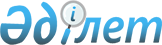 Об утверждении Правил утверждения тарифов (цен, ставок сборов) и тарифных смет в упрощенном порядке
					
			Утративший силу
			
			
		
					Приказ Председателя Агентства Республики Казахстан по регулированию естественных монополий и защите конкуренции от 19 марта 2003 года N 80-ОД. Зарегистрирован в Министерстве юстиции Республики Казахстан 18 апреля 2003 года N 2237. Утратил силу приказом Министра национальной экономики Республики Казахстан от 22 мая 2020 года № 42.
      Сноска. Утратил силу приказом Министра национальной экономики РК от 22.05.2020 № 42 (вводится в действие по истечении десяти календарных дней после дня его первого официального опубликования).

      Сноска. В заголовок внесены изменения приказом и.о. Председателя Агентства РК по регулированию естественных монополий от 8 августа 2006 года N 196-ОД (вводится в действие со дня его первого официального опубликования). 
       В соответствии с пунктом 5 статьи 18 Закона Республики Казахстан "О естественных монополиях и регулируемых рынках" и подпунктом 254) пункта 17 Положения о Министерстве национальной экономики Республики Казахстан утвержденного постановлением Правительства Республики Казахстан от 24 сентября 2014 года № 1011, ПРИКАЗЫВАЮ:
      Сноска. Преамбула в редакции приказа и.о. Министра национальной экономики РК от 24.07.2015 № 566 (вводится в действие по истечении десяти календарных дней после дня его первого официального опубликования).


       1. Утвердить прилагаемые Правила утверждения тарифов (цен, ставок сборов) и тарифных смет в упрощенном порядке. 
      Сноска. В пункт 1 внесены изменения приказом и.о. Председателя Агентства РК по регулированию естественных монополий от 8 августа 2006 года N 196-ОД (вводится в действие со дня его первого официального опубликования). 


       2. Департаменту административной работы Агентства Республики Казахстан по регулированию естественных монополий и защите конкуренции (Шабдарбаев А.Т.) после государственной регистрации настоящего приказа: 
      1) обеспечить в установленном законодательством порядке его опубликование в официальных средствах массовой информации; 
      2) довести его до сведения структурных подразделений и  территориальных органов Агентства Республики Казахстан по регулированию естественных монополий и защите конкуренции. 
      3. Контроль за исполнением настоящего приказа возложить на заместителя Председателя Агентства Республики Казахстан по регулированию естественных монополий и защите конкуренции Амрина А.К.
      4. Настоящий приказ вводится в действие со дня его государственной регистрации.  Правила
утверждения тарифов (цен, ставок сборов) и тарифных смет
в упрощенном порядке
            <*> 
      Сноска. По тексту слова "естественной монополии" заменены словами "естественных монополий" - приказом Председателя Агентства РК по регулированию естественных монополий от 28 февраля 2005 года N 62-ОД . В заголовке и по всему тексту после слов "(цен, ставок сборов)", "(цены, ставки сбора)" и "(ценам ставкам сборов)" дополнины словами "и тарифных смет", "и тарифной сметы" и "тарифным сметам" приказом и.о. Председателя Агентства РК по регулированию естественных монополий от 8 августа 2006 года N 196-ОД (вводится в действие со дня его первого официального опубликования). 

  1. Общие положения
      1. Правила утверждения тарифов (цен, ставок сборов) и тарифных смет в упрощенном порядке (далее - Правила) разработаны в соответствии с Законом Республики Казахстан "О естественных монополиях и регулируемых рынках". 
      Сноска. Пункт 1 с изменениями, внесенными приказом Председателя Агентства РК по регулированию естественных монополий от 05.02.2009 N 30-ОД (порядок введения в действие см. п.5 ). 


       2. Правила определяют упрощенный порядок утверждения тарифов (цен, ставок сборов) и тарифных смет на регулируемые услуги (товары, работы) субъектов естественных монополий (далее - упрощенный порядок).
      Сноска. Пункт 2 в редакции - приказом Председателя Агентства РК по регулированию естественных монополий от 28 февраля 2005 года N 62-ОД. 


       3. Утверждение тарифов (цен, ставок сборов) и тарифных смет на регулируемые услуги (товары, работы) в упрощенном порядке производится на: 
      1) регулируемые услуги (товары, работы) вновь созданного субъекта естественной монополии независимо от форм собственности; 
      2) включенные на основании анализа сфер естественных монополий на предмет отнесения предоставляемых субъектами естественных монополий услуг (товаров, работ) в рамках данных сфер к регулируемым, новые виды регулируемых услуг (товаров, работ); 
      3) новые виды регулируемых услуг (товаров, работ), оказываемые субъектом естественной монополии, уже включенным в Государственный регистр субъектов естественных монополий по иным видам регулируемых услуг (товаров, работ); 
      4) новые объекты и (или) участки, если действующие тарифы на регулируемые услуги (товары, работы) субъекта естественной монополии утверждены раздельно по объектам и (или) участкам. 
      Сноска. В пункт 3 внесены изменения приказом Председателя Агентства РК по регулированию естественных монополий от 28 февраля 2005 года N 62-ОД ; приказом и.о. Председателя Агентства РК по регулированию естественных монополий от 8 августа 2006 года N 196-ОД (вводится в действие со дня его первого официального опубликования). 


       4. Вновь созданный субъект естественной монополии - индивидуальный предприниматель или юридическое лицо, начавшее или планирующие начать осуществление деятельности по производству товаров, работ и (или) предоставлению услуг потребителям в условиях естественной монополии. 
      5. При подаче заявки и принятии решения об утверждении проектов тарифов (цен, ставок сборов) и тарифных смет ведомство уполномоченного органа и субъекты естественных монополий руководствуются Особым порядком формирования затрат (далее - Особый порядок), утвержденным приказом Агентства Республики Казахстан по регулированию естественных монополий от 25 апреля 2013 года № 130-ОД, зарегистрированным в Реестре государственной регистрации нормативных правовых актов под № 8480, иными нормативными правовыми актами, включая нормативные правовые акты, устанавливающие стандарты бухгалтерского учета, налоговое законодательство, а также отраслевыми методиками расчета тарифов (цен, ставок сборов) и тарифных смет на услуги (товары, работы) субъектов естественных монополий, утвержденными в соответствии с подпунктом 4) пункта 1 статьи 13 Закона (далее – отраслевые методики).
      Сноска. Пункт 5 в редакции приказа и.о. Министра национальной экономики РК от 24.07.2015 № 566 (вводится в действие по истечении десяти календарных дней после дня его первого официального опубликования).


       5-1. Субъект естественной монополии, активы которого поступили в его собственность в результате заключенной сделки или реализации конкурсной массы должника - субъекта естественной монополии, признанного банкротом, предоставляет потребителям регулируемые услуги (товары, работы) по ранее утвержденным ведомством уполномоченного органа для собственников этих активов или имущества, на которое обращено взыскание в процессе конкурсного производства, тарифам (ценам, ставкам сборов) тарифным сметам или их предельным уровням и тарифным сметам до представления заявки на утверждение тарифов (цен, ставок сборов) и тарифных смет на регулируемые услуги (товары, работы), но не более чем на шесть месяцев.
      Сноска. Глава дополнена пунктом 5-1 - приказом Председателя Агентства РК по регулированию естественных монополий от 28 февраля 2005 года N 62-ОД; в редакции приказа и.о. Министра национальной экономики РК от 24.07.2015 № 566 (вводится в действие по истечении десяти календарных дней после дня его первого официального опубликования).

  2. Порядок представления и
принятия заявки на утверждение тарифов
(цен, ставок сборов) и тарифных смет в упрощенном порядке
      Сноска. В заголовок внесены изменения - приказом Председателя Агентства РК по регулированию естественных монополий от 28 февраля 2005 года N 62-ОД . 
       6. Субъекты естественных монополий, указанные в пункте 3 настоящих Правил, в течение десяти календарных дней с момента получения уведомления ведомства уполномоченного органа о включении его в Государственный регистр субъектов естественных монополий представляет в ведомство уполномоченного органа заявку на утверждение тарифа (цены, ставки сбора) и тарифной сметы.
      Сноска. Пункт 6 в редакции приказа и.о. Министра национальной экономики РК от 24.07.2015 № 566 (вводится в действие по истечении десяти календарных дней после дня его первого официального опубликования).


       7. К заявке на утверждение тарифа (цены, ставки сбора) и тарифной сметы в упрощенном порядке прилагаются: 
      1) проект тарифа (цены, ставки сбора) и тарифной сметы в виде прейскуранта; 
      2) данные о проектной мощности; 
      3) данные о наличии или отсутствии кредиторской и дебиторской задолженности с приложением расшифровки; 
      4) расчет нормативов численности; 
      5) расчет отраслевых технических и технологических норм, а также нормативных технических потерь; 
      6) расчет амортизационных отчислений с указанием сроков эксплуатации основных средств; 
      7) проект сметы затрат, необходимых для поддержания основных производственных фондов в рабочем состоянии; 
      8) проект тарифной сметы для расчета проекта тарифа (цены, ставки сбора) и тарифной сметы, согласно приложениям 1-23 к настоящим Правилам; 
      9) решение органа по управлению государственным имуществом или государственным предприятием об установлении фонда оплаты труда и должностных окладов руководителей (для государственных предприятий либо предприятий с преобладающей долей участия государства); 
      10) документы, подтверждающие планируемый объем регулируемых услуг (товаров, работ) исходя из обязанности всеобщего обслуживания в соответствии с требованиями к качеству предоставляемых регулируемых услуг (товаров, работ), установленными государственными органами в пределах их компетенции и возможностей субъекта естественной монополии (протоколы намерений, договоры, расчеты объемов производства товаров). 
      Требования, предусмотренные настоящим пунктом не распространяются на субъектов естественных монополий, указанных в пункте 7-1 настоящих Правил. 
      Сноска. В пункт 7 внесены изменения - приказом Председателя Агентства РК по регулированию естественных монополий от 28 февраля 2005 года N 62-ОД ; приказом и.о. Председателя Агентства РК по регулированию естественных монополий от 8 августа 2006 года N 196-ОД (вводится в действие со дня его первого официального опубликования). 


       7-1. К заявке на утверждение тарифов (цен, ставок сборов) и тарифных смет на регулируемые услуги (товары, работы) субъектов естественных монополий в сфере телекоммуникаций при условии отсутствия конкурентного оператора связи по причине технологической невозможности либо экономической нецелесообразности предоставления данных видов услуг, за исключением универсальных услуг телекоммуникаций, в случаях расчета тарифов (цен, ставок сборов) и тарифных смет на регулируемые услуги (товары, работы) с применением отраслевых методик на регулируемые услуги телекоммуникаций, не предусматривающих в расчетах использование затрат на предоставление регулируемых услуг (товаров, работ), прилагаются:
      1) пояснительная записка о необходимости утверждения тарифов (цен, ставок сборов) и тарифных смет в связи с принятием ведомством уполномоченного органа новой методологии расчета тарифов (цен, ставок сборов) и тарифных смет или внесением изменений в действующие методики, не предусматривающих в расчетах использование затрат субъекта естественной монополии;
      2) проекты тарифов (цен, ставок сборов) и тарифных смет на регулируемые услуги (товар, работы);
      3) численность телефонных линий;
      4) численность абонентов по категориям пользователей;
      5) действующие тарифы на основные услуги телекоммуникаций по категориям абонентов и по направлениям соединений;
      6) действующие учетные ставки за пропуск межсетевых трафиков;
      7) действующие учетные ставки международных операторов связи;
      8) действующие учетные ставки за пропуск входящего международного трафика;
      9) действующие учетные ставки операторов сотовой связи;
      10) действующие тарифы за присоединение на местном, внутризоновом, междугородном и международном уровнях для юридических лиц и операторов связи по видам межсетевого трафика;
      11) действующие льготы по категориям абонентов и по направлениям соединений;
      12) действующие скидки на основные услуги телекоммуникаций;
      13) средневзвешенные тарифы на основные услуги телекоммуникаций;
      14) расчет тарифов (цен, ставок сборов) и тарифных смет на регулируемые услуги (товары, работы);
      15) другие сведения и материалы, подтверждающие и обосновывающие расчет тарифов (цен, ставок сборов) и тарифных смет на регулируемые услуги (товары, работы).
      Сноска. Пункт 7-1 дополнен приказом и.о. Председателя Агентства РК по регулированию естественных монополий от 8 августа 2006 года N 196-ОД (вводится в действие со дня его первого официального опубликования); в редакции приказа и.о. Министра национальной экономики РК от 24.07.2015 № 566 (вводится в действие по истечении десяти календарных дней после дня его первого официального опубликования).


       8. Прилагаемые к заявке расчеты и обосновывающие материалы отвечают следующим требованиям:
      1) материалы заявки прошиваются, нумеруются, заверяются печатью, и подписью руководителя субъекта естественной монополий. При этом, представленные финансовые документы подписываются первым руководителем и главным бухгалтером субъекта естественной монополии либо лицами, замещающими их, и заверяются печатью субъекта естественной монополии;
      2) обосновывающие материалы представляются в расчете на предстоящий планируемый год (четыре квартала);
      3) в качестве обосновывающих материалов представляются данные о планируемых затратах, доходах;
      4) обосновывающие материалы по каждому виду регулируемых услуг (товаров, работ) представляются раздельно.
      Сноска. Пункт 8 в редакции приказа Председателя Агентства РК по регулированию естественных монополий от 22.01.2014 № 15-ОД (вводится в действие по истечении десяти календарных дней после дня его первого официального опубликования).

  3. Порядок рассмотрения заявки и утверждения тарифов
(цен, ставок сборов) и тарифных смет
      9. Проект тарифа (цены, ставки сбора) и тарифной сметы на предоставление регулируемых услуг (товаров, работ) субъекта естественной монополии рассматривается ведомством уполномоченного органа не более тридцати календарных дней.
      Срок рассмотрения проекта тарифа (цены, ставки сбора) и тарифной сметы исчисляется со дня поступления заявки в ведомство уполномоченного органа.
      Сноска. Пункт 9 в редакции приказа Министра национальной экономики РК от 05.05.2016 № 199 (вводится в действие по истечении десяти календарных дней после дня его первого официального опубликования).


       10. Ведомство уполномоченного органа при необходимости проводит экспертизу проекта тарифа (цены, ставки сбора) и тарифной сметы с привлечением для этого независимых экспертов, государственных органов, потребителей и их общественных объединений на основе анализа представленных субъектом естественной монополии с заявкой обосновывающих документов и расчетов, а также сравнительного анализа показателей деятельности субъектов естественных монополий, занимающихся аналогичным видом деятельности.
      Сноска. Пункт 10 в редакции приказа и.о. Министра национальной экономики РК от 24.07.2015 № 566 (вводится в действие по истечении десяти календарных дней после дня его первого официального опубликования).


       11. Исключен приказом Председателя Агентства РК по регулированию естественных монополий от 22.01.2014 № 15-ОД (вводится в действие по истечении десяти календарных дней после дня его первого официального опубликования).
      12. Решение об утверждении тарифа (цены, ставки сбора) и тарифной сметы оформляется в виде приказа ведомства уполномоченного органа и направляется субъекту естественной монополии не позднее, чем за пятнадцать календарных дней до введения утвержденного тарифа (цены, ставки сбора) и тарифной сметы.
      Сноска. Пункт 12 в редакции приказа и.о. Министра национальной экономики РК от 24.07.2015 № 566 (вводится в действие по истечении десяти календарных дней после дня его первого официального опубликования).

  4. Порядок введения в действие тарифов
(цен, ставок сборов) и тарифных смет
      13. Введение утвержденных тарифов (цен, ставок сборов) и тарифных смет осуществляется с даты, определяемой ведомством уполномоченного органа.
      Сноска. Пункт 13 в редакции приказа и.о. Министра национальной экономики РК от 24.07.2015 № 566 (вводится в действие по истечении десяти календарных дней после дня его первого официального опубликования).


       14. О введении тарифа (цены, ставки сбора) и тарифной сметы в упрощенном порядке субъект естественной монополии уведомляет потребителей через официальные средства массовой информации не позднее, чем за десять календарных дней до введения его в действие.
      Сноска. Пункт 14 в редакции приказа Председателя Агентства РК по регулированию естественных монополий от 22.01.2014 № 15-ОД (вводится в действие по истечении десяти календарных дней после дня его первого официального опубликования).


       15. Исключен приказом Председателя Агентства РК по регулированию естественных монополий от 22.01.2014 № 15-ОД (вводится в действие по истечении десяти календарных дней после дня его первого официального опубликования).
      16. Субъекты естественных монополий, указанные в части первой пункта 3 Правил, обязаны не позднее девяти месяцев со дня утверждения тарифов (цен, ставок сборов) и тарифных смет на регулируемые услуги (товары, работы) обратиться в ведомство уполномоченного органа с заявкой для их пересмотра.
      Сноска. Пункт 16 в редакции приказа и.о. Министра национальной экономики РК от 24.07.2015 № 566 (вводится в действие по истечении десяти календарных дней после дня его первого официального опубликования).


       17. В случае завышения тарифа (цены, ставки сбора) и тарифной сметы, утвержденного в упрощенном порядке, ведомство уполномоченного органа одновременно с введением нового тарифа (цены, ставки сбора) и тарифной сметы принимает решение о компенсации потребителям причиненных убытков.
      Сноска. Пункт 17 в редакции приказа и.о. Министра национальной экономики РК от 24.07.2015 № 566 (вводится в действие по истечении десяти календарных дней после дня его первого официального опубликования).


      Сноска. Правила дополнены приложением 1 - приказом Председателя Агентства РК по регулированию естественных монополий от 28 февраля 2005 года N 62-ОД . Внесены изменения приказом и.о. Председателя Агентства РК по регулированию естественных монополий от 8 августа 2006 года N 196-ОД (вводится в действие со дня его первого официального опубликования). 
       Наименование субъекта___________________ 
      Тарифная смета на услуги по перекачке нефти 
      по системе магистрального трубопровода 
        *- затраты при необходимости могут быть расширены или дополнены 
      Подпись ______________________________________________ 
      (Руководитель субъекта естественной монополии) 
      М.П.          
      Сноска. Правила дополнены приложением 2 - приказом Председателя Агентства РК по регулированию естественных монополий от 28 февраля 2005 года N 62-ОД . 
       Наименование субъекта___________________ 
      Тарифная смета на услуги по сливу/наливу 
      нефти с/в ж/д цистерны 
      *- затраты при необходимости могут быть расширены или дополнены 
      Подпись ______________________________________________ 
      (Руководитель субъекта естественной монополии) 
      М.П. 
      Сноска. Приложение 2-1 дополнено приказом и.о. Председателя Агентства РК по регулированию естественных монополий от 8 августа 2006 года N 196-ОД (вводится в действие со дня его первого официального опубликования). 
       Наименование субъекта __________________________________ 
      Тарифная смета на услуги по наливу нефти в танкера 
      * - затраты при необходимости могут быть расширены или дополнены 
      Подпись ________________________________________________ 
      (Руководитель субъекта естественной монополии) 
      М.П. 
      Сноска. Приложение 2-2 дополнено приказом и.о. Председателя Агентства РК по регулированию естественных монополий от 8 августа 2006 года N 196-ОД (вводится в действие со дня его первого официального опубликования). 
       Наименование субъекта __________________________________ 
      Тарифная смета на услуги по сливу/наливу 
      нефти с/в автоцистерн(ы) 
      * - затраты при необходимости могут быть расширены или дополнены 
      Подпись ________________________________________________ 
      (Руководитель субъекта естественной монополии) 
      М.П. 
      Сноска. Правила дополнены приложением 3 - приказом Председателя Агентства РК по регулированию естественных монополий от 28 февраля 2005 года N 62-ОД . Внесены изменения приказом и.о. Председателя Агентства РК по регулированию естественных монополий от 8 августа 2006 года N 196-ОД (вводится в действие со дня его первого официального опубликования). 
       Наименование ___________________ 
      Тарифная смета на услуги по хранению нефти 
      *- затраты при необходимости могут быть расширены или дополнены 
      Подпись ______________________________________________ 
      (Руководитель субъекта естественной монополии) 
      М.П. 
      Сноска. Правила дополнены приложением 4 - приказом Председателя Агентства РК по регулированию естественных монополий от 28 февраля 2005 года N 62-ОД . Внесены изменения приказом и.о. Председателя Агентства РК по регулированию естественных монополий от 8 августа 2006 года N 196-ОД (вводится в действие со дня его первого официального опубликования). 
       Наименование субъекта___________________ 
      Тарифная смета на услуги по перевалке нефти 
      *- затраты при необходимости могут быть расширены или дополнены 
      Подпись ______________________________________________ 
      (Руководитель субъекта естественной монополии) 
      М.П. 
      Сноска. Приложение 4-1 дополнено приказом и.о. Председателя Агентства РК по регулированию естественных монополий от 8 августа 2006 года N 196-ОД (вводится в действие со дня его первого официального опубликования). 
       Наименование субъекта ___________________________________ 
      Тарифная смета на услуги по смешению нефти 
      * - затраты при необходимости могут быть расширены или дополнены 
      Подпись ________________________________________________ 
      (Руководитель субъекта естественной монополии) 
      М.П.           
      Сноска. Правила дополнены приложением 5 - приказом Председателя Агентства РК по регулированию естественных монополий от 28 февраля 2005 года N 62-ОД . Внесены изменения приказом и.о. Председателя Агентства РК по регулированию естественных монополий от 8 августа 2006 года N 196-ОД (вводится в действие со дня его первого официального опубликования). 
       Наименование субъекта___________________ 
      Тарифная смета на услуги по операторской 
      деятельности по единой маршрутизации 
      *- затраты при необходимости могут быть расширены или дополнены 
      Подпись ______________________________________________ 
      (Руководитель субъекта естественной монополии) 
      М.П.          
      Сноска. Правила дополнены приложением 6 - приказом Председателя Агентства РК по регулированию естественных монополий от 28 февраля 2005 года N 62-ОД . Внесены изменения приказом и.о. Председателя Агентства РК по регулированию естественных монополий от 8 августа 2006 года N 196-ОД (вводится в действие со дня его первого официального опубликования). 
       Наименование субъекта___________________ 
      Тарифная смета на услуги по транспортировке природного 
      газа по магистральным трубопроводам 
      *- затраты при необходимости могут быть расширены или дополнены 
      Подпись ______________________________________________ 
      (Руководитель субъекта естественной монополии) 
      М.П. 
      Сноска. Приложение 6-1 дополнено приказом и.о. Председателя Агентства РК по регулированию естественных монополий от 8 августа 2006 года N 196-ОД (вводится в действие со дня его первого официального опубликования). 
       Наименование субъекта ___________________________________ 
      Тарифная смета на услуги по транспортировке 
      природного газа по распределительным трубопроводам 
      для потребителей Республики Казахстан 
      * - затраты при необходимости могут быть расширены или дополнены 
      Подпись ________________________________________________ 
      (Руководитель субъекта естественной монополии) 
      М.П. 
      Сноска. Приложение 6-2 дополнено приказом и.о. Председателя Агентства РК по регулированию естественных монополий от 8 августа 2006 года N 196-ОД (вводится в действие со дня его первого официального опубликования). 
       Наименование субъекта __________________________________ 
      Тарифная смета на услуги по транспортировке 
      сжиженного углеводородного газа по газопроводам 
      от групповой резервуарной установки до крана 
      на вводе потребителя 
      * - затраты при необходимости могут быть расширены или дополнены 
      Подпись ________________________________________________ 
      (Руководитель субъекта естественной монополии) 
      М.П.      
      Сноска. Правила дополнены приложением 7 - приказом Председателя Агентства РК по регулированию естественных монополий от 28 февраля 2005 года N 62-ОД . Внесены изменения приказом и.о. Председателя Агентства РК по регулированию естественных монополий от 8 августа 2006 года N 196-ОД (вводится в действие со дня его первого официального опубликования). 
       Наименование ___________________ 
      Тарифная смета на услуги по хранению природного газа 
      *- затраты при необходимости могут быть расширены или дополнены 
      Подпись ______________________________________________ 
      (Руководитель субъекта естественной монополии) 
      М.П.          
      Сноска. Правила дополнены приложением 8 - приказом Председателя Агентства РК по регулированию естественных монополий от 28 февраля 2005 года N 62-ОД . Внесены изменения приказом и.о. Председателя Агентства РК по регулированию естественных монополий от 8 августа 2006 года N 196-ОД (вводится в действие со дня его первого официального опубликования). 
       Наименование субъекта___________________ 
      Тарифная смета на услуги по подаче воды 
      по распределительным сетям 
      *- затраты при необходимости могут быть расширены или дополнены 
      Подпись ______________________________________________ 
      (Руководитель субъекта естественной монополии) 
      М.П.          
      Сноска. Правила дополнены приложением 9 - приказом Председателя Агентства РК по регулированию естественных монополий от 28 февраля 2005 года N 62-ОД . Внесены изменения приказом и.о. Председателя Агентства РК по регулированию естественных монополий от 8 августа 2006 года N 196-ОД (вводится в действие со дня его первого официального опубликования). 
       Наименование субъекта___________________ 
      Тарифная смета на услуги по подаче воды по 
      магистральным трубопроводам и (или) каналам 
        *- затраты при необходимости могут быть расширены или дополнены 
      Подпись ______________________________________________ 
      (Руководитель субъекта естественной монополии) 
      М.П. 
      Сноска. Приложение 9-1 дополнено приказом и.о. Председателя Агентства РК по регулированию естественных монополий от 8 августа 2006 года N 196-ОД (вводится в действие со дня его первого официального опубликования). 
       Наименование субъекта__________________________ 
      Тарифная смета на услуги по регулированию 
      поверхностного стока при помощи подпорных 
      гидротехнических сооружений 
      * - затраты при необходимости могут быть расширены или дополнены 
      Подпись _____________________________________________ 
      (Руководитель субъекта естественной монополии) 
      М.П. 
      Сноска. Правила дополнены приложением 10 - приказом Председателя Агентства РК по регулированию естественных монополий от 28 февраля 2005 года N 62-ОД . Внесены изменения приказом и.о. Председателя Агентства РК по регулированию естественных монополий от 8 августа 2006 года N 196-ОД (вводится в действие со дня его первого официального опубликования). 
       Наименование субъекта___________________ 
      Тарифная смета на услуги по отводу и (или) 
      очистке сточных вод 
      *- затраты при необходимости могут быть расширены или дополнены 
      Подпись ______________________________________________ 
      (Руководитель субъекта естественной монополии) 
      М.П.          
      Сноска. Правила дополнены приложением 11 - приказом Председателя Агентства РК по регулированию естественных монополий от 28 февраля 2005 года N 62-ОД . Внесены изменения приказом и.о. Председателя Агентства РК по регулированию естественных монополий от 8 августа 2006 года N 196-ОД (вводится в действие со дня его первого официального опубликования). 
       Наименование субъекта___________________               
      Тарифная смета на услуги по передаче и (или) 
      распределению электрической энергии 
        *- затраты при необходимости могут быть расширены или дополнены 
      Подпись ______________________________________________ 
      (Руководитель субъекта естественной монополии) 
      М.П.          
      Сноска. Правила дополнены приложением 12 - приказом Председателя Агентства РК по регулированию естественных монополий от 28 февраля 2005 года N 62-ОД . Приложение 12 в редакции приказа и.о. Председателя Агентства РК по регулированию естественных монополий от 8 августа 2006 года N 196-ОД (вводится в действие со дня его первого официального опубликования). 
       Наименование субъекта_____________________________ 
      Тарифная смета на услуги по передаче 
      и (или) распределению тепловой энергии 
        Справочно: указать и расшифровать сумму регулируемой базы задействованных активов 
      * - затраты при необходимости могут быть расширены или дополнены 
      Подпись _____________________________________________ 
      (Руководитель субъекта естественной монополии) 
      М.П. 
      Сноска. Правила дополнены приложением 13 - приказом Председателя Агентства РК по регулированию естественных монополий от 28 февраля 2005 года N 62-ОД . Приложение 13 в редакции приказа и.о. Председателя Агентства РК по регулированию естественных монополий от 8 августа 2006 года N 196-ОД (вводится в действие со дня его первого официального опубликования). 
       Наименование субъекта_________________________ 
      Тарифная смета на услуги 
      по производству тепловой энергии      
        Справочно: указать и расшифровать сумму регулируемой базы задействованных активов 
      * - затраты при необходимости могут быть расширены или дополнены 
      Подпись _____________________________________________ 
      (Руководитель субъекта естественной монополии) 
      М.П. 
      Сноска. Приложение 13-1 дополнено приказом и.о. Председателя Агентства РК по регулированию естественных монополий от 8 августа 2006 года N 196-ОД (вводится в действие со дня его первого официального опубликования). 
       Наименование субъекта____________________________ 
      Тарифная смета на услуги по снабжению тепловой энергией 
        Справочно: указать и расшифровать сумму регулируемой базы 
      задействованных активов 
      * - затраты при необходимости могут быть расширены или дополнены 
      Подпись _____________________________________________ 
      (Руководитель субъекта естественной монополии) 
      М.П. 
      Сноска. Приложение 13-2 дополнено приказом и.о. Председателя Агентства РК по регулированию естественных монополий от 8 августа 2006 года N 196-ОД (вводится в действие со дня его первого официального опубликования). 
       Наименование субъекта________________________ 
      Тарифная смета на услуги по производству, 
      передаче, распределению  и снабжению тепловой энергией 
        Справочно: указать и расшифровать сумму регулируемой базы 
      задействованных активов 
      * - затраты при необходимости могут быть расширены или дополнены 
      Подпись _____________________________________________ 
      (Руководитель субъекта естественной монополии) 
      М.П.  
      Сноска. Правила дополнены приложением 14 - приказом Председателя Агентства РК по регулированию естественных монополий от 28 февраля 2005 года N 62-ОД . 
       Наименование субъекта___________________ 
      Тарифная смета на услуги по передаче электрической 
      энергии и (или) по технической диспетчеризации отпуска в 
      сеть и потребления электрической энергии на  ______ год 
        *- затраты при необходимости могут быть расширены или дополнены 
      Подпись ______________________________________________ 
      (Руководитель субъекта естественной монополии) 
      М.П.          
      Сноска. Правила дополнены приложением 15 - приказом Председателя Агентства РК по регулированию естественных монополий от 28 февраля 2005 года N 62-ОД . Приложение 15 в редакции приказа и.о. Председателя Агентства РК по регулированию естественных монополий от 8 августа 2006 года N 196-ОД (вводится в действие со дня его первого официального опубликования). 
       Наименование субъекта___________________________ 
      Тарифная смета 
      на общедоступные услуги почтовой связи* 
      * - предоставляется отдельно по каждому виду оказываемых услуг, подлежащих государственному регулированию в соответствии с законодательством о естественных монополиях. 
      По состоянию на 1 октября 2003 года: 
      - пересылка простого письма; 
      - пересылка простой бандероли; 
      - пересылка простой почтовой карточки; 
      ** - затраты при необходимости могут быть расширены или дополнены. 
      Подпись ______________________________________________ 
      (Руководитель субъекта естественной монополии) 
      М.П. 
      Сноска. Правила дополнены приложением 16 - приказом Председателя Агентства РК по регулированию естественных монополий от 28 февраля 2005 года N 62-ОД . Приложение 16 в редакции приказа и.о. Председателя Агентства РК по регулированию естественных монополий от 8 августа 2006 года N 196-ОД (вводится в действие со дня его первого официального опубликования). 
       Наименование субъекта __________________________ 
      Тарифная смета 
      на услуги пропуска присоединяющими операторами связи 
      телефонного трафика с(на) сети присоединяемых 
      операторов связи _________________________* 
      * - предоставляется отдельно по каждому виду оказываемых услуг, подлежащих государственному регулированию в соответствии с законодательством о естественных монополиях; 
      ** - затраты при необходимости могут быть расширены или дополнены. 
      Подпись ______________________________________________ 
      (Руководитель субъекта естественной монополии) 
      М.П. 
      Сноска. Приложение 16-1 дополнено приказом и.о. Председателя Агентства РК по регулированию естественных монополий от 8 августа 2006 года N 196-ОД (вводится в действие со дня его первого официального опубликования). 
       Наименование субъекта ____________________________ 
      Тарифная смета 
      на услуги присоединения к сети 
      телекоммуникаций общего пользования  сетей 
      телекоммуникаций операторов связи _______________* 
      * - предоставляется отдельно по каждому виду оказываемых услуг, подлежащих государственному регулированию в соответствии с законодательством о естественных монополиях; 
      ** -  затраты при необходимости могут быть расширены или дополнены. 
      Подпись______________________________________________ 
      (Руководитель субъекта естественной монополии) 
      М.П. 
      Сноска. Правила дополнены приложением 17 - приказом Председателя Агентства РК по регулированию естественных монополий от 28 февраля 2005 года N 62-ОД . Приложение 17 в редакции приказа и.о. Председателя Агентства РК по регулированию естественных монополий от 8 августа 2006 года N 196-ОД (вводится в действие со дня его первого официального опубликования). 
       Наименование субъекта  _________________________ 
      Тарифная смета 
      на услуги магистральной железнодорожной сети** 
      * -  затраты при необходимости могут быть расширены или дополнены; 
      ** - предоставляется отдельно по каждому виду оказываемых услуг, подлежащих государственному регулированию в соответствии с законодательством о естественных монополиях; 
      Подпись ______________________________________________ 
      (Руководитель субъекта естественной монополии) 
      М.П.          
      Сноска. Правила дополнены приложением 18 - приказом Председателя Агентства РК по регулированию естественных монополий от 28 февраля 2005 года N 62-ОД . Приложение 18 в редакции приказа и.о. Председателя Агентства РК по регулированию естественных монополий от 8 августа 2006 года N 196-ОД (вводится в действие со дня его первого официального опубликования). 
       Наименование  субъекта __________________________ 
      Тарифная смета 
      на услуги подъездных путей ** 
      по регулируемым услугам  ________________ 
      * -  затраты при необходимости могут быть расширены или дополнены; 
      ** - предоставляется отдельно по каждому виду оказываемых услуг, подлежащим государственному регулированию в соответствии с законодательством о естественных монополиях. 
      Подпись ______________________________________________ 
      (Руководитель субъекта естественной монополии) 
      М.П. 
      Сноска. Правила дополнены приложением 19 - приказом Председателя Агентства РК по регулированию естественных монополий от 28 февраля 2005 года N 62-ОД . Приложение 19 в редакции приказа и.о. Председателя Агентства РК по регулированию естественных монополий от 8 августа 2006 года N 196-ОД (вводится в действие со дня его первого официального опубликования). 
       Наименование субъекта _____________________________ 
      Тарифная смета на услуги портов 
      по регулируемым услугам _____________ 
      * - затраты при необходимости могут быть расширены или дополнены 
      Подпись ______________________________________________ 
      (Руководитель субъекта естественной монополии) 
      М.П. 
      Сноска. Правила дополнены приложением 20 - приказом Председателя Агентства РК по регулированию естественных монополий от 28 февраля 2005 года N 62-ОД . Приложение 20 в редакции приказа и.о. Председателя Агентства РК по регулированию естественных монополий от 8 августа 2006 года N 196-ОД (вводится в действие со дня его первого официального опубликования). 
       Наименование субъекта_______________________________ 
      Тарифная смета 
      за аэронавигационное обслуживание воздушных судов в 
      воздушном пространстве, за исключением аэронавигационного 
      обслуживания воздушных судов иностранных авиакомпаний, 
      осуществляющих транзитные пролеты через воздушное 
      пространство Республики Казахстан без осуществления или с 
      осуществлением посадки на территории Республики Казахстан в 
      некоммерческих целях 
      * - затраты при необходимости могут быть расширены или 
      дополнены 
      Подпись ______________________________________________ 
      (Руководитель субъекта естественной монополии) 
      М.П. 
      Сноска. Правила дополнены приложением 21 - приказом Председателя Агентства РК по регулированию естественных монополий от 28 февраля 2005 года N 62-ОД . Приложение 21 в редакции приказа и.о. Председателя Агентства РК по регулированию естественных монополий от 8 августа 2006 года N 196-ОД (вводится в действие со дня его первого официального опубликования). 
       Наименование субъекта______________________________ 
      Тарифная смета 
      за аэронавигационное обслуживание воздушных судов в районе 
      аэродрома, за исключением аэронавигационного обслуживания 
      воздушных судов иностранных авиакомпаний, осуществляющих 
      транзитные пролеты через воздушное пространство Республики 
      Казахстан с осуществлением посадки на территории Республики 
      Казахстан в некоммерческих целях 
        *       - затраты при необходимости могут быть расширены или дополнены 
      Подпись ______________________________________________ 
      (Руководитель субъекта естественной монополии) 
      М.П. 
      Сноска. Правила дополнены приложением 22 - приказом Председателя Агентства РК по регулированию естественных монополий от 28 февраля 2005 года N 62-ОД . Приложение 22 в редакции приказа и.о. Председателя Агентства РК по регулированию естественных монополий от 8 августа 2006 года N 196-ОД (вводится в действие со дня его первого официального опубликования). 
       Наименование_______________________________ 
      Тарифная смета на услуги аэропортов ** 
      по регулируемым услугам _____________ 
      * - затраты при необходимости могут быть расширены или дополнены; 
      ** - предоставляется отдельно по каждому виду оказываемых услуг, подлежащим государственному регулированию в соответствии с законодательством о естественных монополиях. 
      Подпись ______________________________________________ 
      (Руководитель субъекта естественной монополии) 
      М.П. 
      Сноска. Правила дополнены приложением 23 - приказом Председателя Агентства РК по регулированию естественных монополий от 28 февраля 2005 года N 62-ОД . Приложение 23 в редакции приказа и.о. Председателя Агентства РК по регулированию естественных монополий от 8 августа 2006 года N 196-ОД (вводится в действие со дня его первого официального опубликования). 
       Наименование субъекта___________________ 
      Тарифная смета 
      на услуги предоставления телефонной канализации 
      в пользование операторам связи 
      * - затраты при необходимости могут быть расширены или дополнены 
      Подпись ______________________________________________ 
      (Руководитель субъекта естественной монополии) 
      М.П. 
					© 2012. РГП на ПХВ «Институт законодательства и правовой информации Республики Казахстан» Министерства юстиции Республики Казахстан
				
ПредседательУтверждены приказом
Председателя Агентства
Республики Казахстан
по регулированию естественных
монополий и защите конкуренции
от 19 марта 2003 года N 80-ОД Приложение 1
к Правилам утверждения тарифов
(цен, ставок сборов) и
тарифных смет в упрощенном порядке
N п/п 
Наименование показателей* 
Единица измерения 
Проект субъекта естественной 
монополии 
1 
2 
3 
4 
I 
Затраты на производство товаров и предоставление услуг, всего 
тыс. тенге 
в том числе: 
1 
Материальные затраты, всего 
-//- 
в том числе: 
1.1 
сырье и материалы 
-//- 
1.2 
покупные изделия 
-//- 
1.3 
ГСМ 
-//- 
1.4 
топливо 
-//- 
1.5 
энергия 
-//- 
2 
Затраты на оплату труда, всего 
-//- 
в том числе: 
2.1 
заработная плата 
-//- 
2.2 
социальный налог 
-//- 
3 
Амортизация 
-//- 
4 
Ремонт, всего 
-//- 
в том числе: 
4.1 
капитальный ремонт, не приводящий к увеличению стоимости основных средств 
-//- 
5 
Прочие затраты, всего 
-//- 
в том числе: 
5.1 
услуги связи 
-//- 
5.2 
командировочные расходы 
-//- 
5.3 
канцелярские расходы 
-//- 
5.4 
содержание адм. зданий 
-//- 
5.5 
подготовка кадров 
-//- 
5.6 
техника безопасности 
-//- 
5.7 
платежи в фонд охраны природы 
-//- 
5.8 
страхование 
-//- 
5.9 
вневедомственная и пожарная охрана 
-//- 
5.10 
юридические и консалтинговые услуги 
-//- 
5.11 
расходы по НИОКР и НТД 
-//- 
5.12 
лицензирование автотранспорта 
-//- 
5.13 
дезинфекция 
-//- 
5.14 
другие затраты, всего 
-//- 
в том числе: 
5.14.1 
авиауслуги 
-//- 
5.14.2 
транспортировка грузов 
-//- 
5.14.3 
метрология 
-//- 
5.14.4 
пуско-наладочные работы 
-//- 
5.14.5 
диагностические работы 
-//- 
5.14.6 
отчисления на геологоразведку 
5.14.7 
плата за использование природного сырья 
-//- 
II 
Расходы периода, всего 
-//- 
6 
Общие и административные расходы, всего 
-//- 
в том числе: 
6.1 
заработная плата административного персонала 
-//- 
6.2 
социальный налог 
-//- 
6.3 
услуги банка 
-//- 
6.4 
амортизация 
-//- 
6.5 
коммунальные услуги 
-//- 
6.6 
услуги сторонних организаций 
-//- 
6.7 
командировочные услуги 
-//- 
6.8 
представительские расходы, связь, периодическая печать 
-//- 
6.9 
охрана труда и техника безопасности 
-//- 
6.10 
налоги 
-//- 
6.11 
другие расходы (необходимо расшифровать) 
-//- 
7 
Расходы на выплату вознаграждений 
-//- 
III 
Всего затрат 
-//- 
IV 
Прибыль 
-//- 
V 
Всего доходов 
-//- 
VI 
Объем оказываемых услуг 
тыс. тонн 
VI 
Объем оказываемых услуг 
тыс. тенге 
VII 
Грузооборот 
млн. ткм 
VIII 
Нормативные потери 
% 
VIII 
Нормативные потери 
тыс. тонн 
IX 
Удельный тариф (без НДС) 
тенге/за 1 тонну на 1000 км 
Справочно: 
8 
Среднесписочная численность работников, всего 
человек 
в том числе: 
8.1 
производственного персонала 
-//- 
8.2 
административного персонала 
-//- 
9 
Среднемесячная заработная плата, всего 
тенге 
в том числе: 
9.1 
производственного персонала 
-//- 
9.2 
административного персонала 
-//- 
10 
Капитальный ремонт, приводящий к увеличению стоимости основных средств 
тыс. тенге 
11 
Затраты, осуществляемые за счет прибыли (необходимо расшифровать) 
-//- 
12 
Текущий (планово-предупредительный) ремонт, выполняемый хозяйственным способом, всего 
-//- 
в том числе: 
12.1 
материалы на ремонт 
-//- 
12.2 
заработная плата 
-//- 
12.3 
социальный налог 
-//- Приложение 2
к Правилам утверждения тарифов
(цен, ставок сборов) и
тарифных смет в упрощенном порядке
N п/п 
Наименование показателей* 
Единица измерения 
Проект субъекта естественной 
монополии 
1 
2 
3 
4 
I 
Затраты на производство товаров  и предоставление услуг, всего 
тыс. тенге 
в том числе: 
1 
Материальные затраты, всего 
-//- 
в том числе: 
1.1 
сырье и материалы 
-//- 
1.2 
покупные изделия 
-//- 
1.3 
ГСМ 
-//- 
1.4 
топливо 
-//- 
1.5 
энергия 
-//- 
2 
Затраты на оплату труда, всего 
-//- 
в том числе: 
2.1 
заработная плата 
-//- 
2.2 
социальный налог 
-//- 
3 
Амортизация 
-//- 
4 
Ремонт, всего 
-//- 
в том числе: 
4.1 
капитальный ремонт, не приводящий к увеличению стоимости основных средств 
-//- 
5 
Прочие затраты (необходимо расшифровать) 
-//- 
II 
Расходы периода, всего 
-//- 
6 
Общие и административные расходы, всего 
-//- 
в том числе: 
6.1 
заработная плата административного персонала 
-//- 
6.2 
социальный налог 
-//- 
6.3 
амортизация 
-//- 
6.4 
коммунальные услуги 
-//- 
6.5 
налоги 
-//- 
6.6 
другие расходы (необходимо расшифровать) 
-//- 
7 
Расходы на выплату вознаграждений 
-//- 
III 
Всего затрат 
-//- 
IV 
Прибыль 
-//- 
V 
Всего доходов 
-//- 
VI 
Объем оказываемых услуг 
тонн 
VI 
Объем оказываемых услуг 
тыс. тенге 
VII 
Нормативные потери 
% 
VII 
Нормативные потери 
тыс. тонн 
VIII 
Тариф (без НДС) 
тенге/1 тонну 
Справочно: 
8 
Среднесписочная численность работников, всего 
человек 
в том числе: 
8.1 
производственного персонала 
-//- 
8.2 
административного персонала 
-//- 
9 
Среднемесячная заработная плата, всего 
тенге 
в том числе: 
9.1 
производственного персонала 
-//- 
9.2 
административного персонала 
-//- 
10 
Капитальный ремонт, приводящий к увеличению стоимости основных средств 
тыс. тенге 
11 
Затраты, осуществляемые за счет прибыли (необходимо расшифровать) 
-//- 
12 
Текущий (планово-предупредительный) ремонт, выполняемый хозяйственным способом, всего 
-//- 
в том числе: 
12.1 
материалы на ремонт 
-//- 
12.2 
заработная плата 
-//- 
12.3 
социальный налог 
-//- 
13 
Коммерческие (сверхнормативные)  потери 
% 
13 
Коммерческие (сверхнормативные)  потери 
тыс.м 3 Приложение 2-1
к Правилам утверждения
тарифов (цен, ставок сборов) 
и тарифных смет
в упрощенном порядке
N 
п/п 
Наименование показателей* 
Единица 
измерения 
Проект 
субъекта 
естественной 
монополии 
1 
2 
3 
4 
I 
Затраты на производство 
товаров и предоставление 
услуг всего, 
в том числе: 
тыс. тенге 
1 
Материальные затраты всего, 
-//- 
в том числе: 
1.1 
сырье и материалы 
-//- 
1.2 
покупные изделия 
-//- 
1.3 
ГСМ 
-//- 
1.4 
топливо 
-//- 
1.5 
энергия 
-//- 
2 
Затраты на оплату труда 
всего, 
-//- 
в том числе: 
2.1 
заработная плата 
-//- 
2.2 
социальный налог 
-//- 
3 
Амортизация 
-//- 
4 
Ремонт всего, 
-//- 
в том числе: 
4.1 
капитальный ремонт, не 
приводящий к увеличению 
стоимости основных средств 
-//- 
5 
Прочие затраты 
(необходимо расшифровать) 
-//- 
II 
Расходы периода, всего 
-//- 
6 
Общие и административные 
расходы, 
всего 
-//- 
в том числе: 
6.1 
заработная плата 
административного персонала 
-//- 
6.2 
социальный налог 
-//- 
6.3 
амортизация 
-//- 
6.4 
коммунальные услуги 
-//- 
6.5 
налоги 
-//- 
6.6 
другие расходы 
(необходимо расшифровать) 
-//- 
7 
Расходы на выплату 
вознаграждений 
-//- 
III 
Всего затрат 
-//- 
IV 
Прибыль 
-//- 
V 
Всего доходов 
-//- 
VI 
Объем оказываемых услуг 
тонн 
VI 
Объем оказываемых услуг 
тыс. тенге 
VII 
Нормативные потери 
% 
VII 
Нормативные потери 
тыс. тонн 
VIII 
Тариф (без НДС) 
тенге/1 
VIII 
Тариф (без НДС) 
тонну Приложение 2-2
к Правилам утверждения
тарифов (цен, ставок сборов) 
и тарифных смет
в упрощенном порядке
N 
п/п 
Наименование показателей* 
Единица 
измерения 
Проект 
субъекта 
естественной 
монополии 
1 
2 
3 
4 
I 
Затраты на производство 
товаров и предоставление 
услуг всего, 
в том числе: 
тыс. 
тенге 
1 
Материальные затраты, всего 
-//- 
в том числе: 
1.1 
сырье и материалы 
-//- 
1.2 
покупные изделия 
1.3 
ГСМ 
-//- 
1.4 
топливо 
-//- 
1.5 
энергия 
-//- 
2 
Затраты на оплату труда, 
всего 
-//- 
в том числе: 
2.1 
заработная плата 
-//- 
2.2 
социальный налог 
-//- 
3 
Амортизация 
-//- 
4 
Ремонт, всего 
-//- 
в том числе: 
4.1 
капитальный ремонт, не 
приводящий к увеличению 
стоимости основных средств 
-//- 
5 
Прочие затраты 
(необходимо расшифровать) 
-//- 
II 
Расходы периода, всего 
-//- 
6 
Общие и административные 
расходы, 
всего 
-//- 
в том числе: 
6.1 
заработная плата 
административного персонала 
-//- 
6.2 
социальный налог 
-//- 
6.3 
амортизация 
-//- 
6.4 
коммунальные услуги 
-//- 
6.5 
налоги 
-//- 
6.6 
другие расходы 
(необходимо расшифровать) 
-//- 
7 
Расходы на выплату 
вознаграждений 
-//- 
III 
Всего затрат 
-//- 
IV 
Прибыль 
-//- 
V 
Всего доходов 
-//- 
VI 
Объем оказываемых услуг 
тонн 
VI 
Объем оказываемых услуг 
тыс. тенге 
VII 
Нормативные потери 
% 
VII 
Нормативные потери 
тыс. тонн 
VIII 
Тариф (без НДС) 
тенге/1 
VIII 
Тариф (без НДС) 
тонну Приложение 3
к Правилам утверждения тарифов
(цен, ставок сборов) и
тарифных смет в упрощенном порядке
N п/п 
Наименование показателей* 
Единица измерения 
Проект субъекта естественной 
монополии 
1 
2 
3 
4 
I 
Затраты на производство товаров и предоставление услуг, всего 
тыс. тенге 
в том числе: 
1 
Материальные затраты, всего 
-//- 
в том числе: 
1.1 
сырье и материалы 
-//- 
1.2 
покупные изделия 
-//- 
1.3 
ГСМ 
-//- 
1.4 
топливо 
-//- 
1.5 
энергия 
2 
Затраты на оплату труда, всего 
-//- 
в том числе: 
2.1 
заработная плата 
-//- 
2.2 
социальный налог 
-//- 
3 
Амортизация 
-//- 
4 
Ремонт, всего 
-//- 
в том числе: 
4.1 
капитальный ремонт, не приводящий к увеличению стоимости основных средств 
-//- 
5 
Прочие затраты, всего 
-//- 
в том числе: 
5.1 
услуги связи 
-//- 
5.2 
охрана труда и техника безопасности 
-//- 
5.3 
авиаобслуживание 
-//- 
5.4 
другие затраты (необходимо расшифровать) 
-//- 
II 
Расходы периода, всего 
-//- 
6 
Общие и административные расходы, всего 
-//- 
в том числе: 
6.1 
заработная плата административного персонала 
-//- 
6.2 
социальный налог 
-//- 
6.3 
амортизация 
-//- 
6.4 
коммунальные услуги 
-//- 
6.5 
налоги 
-//- 
6.6 
другие расходы (необходимо расшифровать) 
-//- 
7 
Расходы на выплату вознаграждений 
-//- 
III 
Всего затрат 
-//- 
IV 
Прибыль 
-//- 
V 
Всего доходов 
-//- 
VI 
Объем оказываемых услуг 
тыс. м3 
VI 
Объем оказываемых услуг 
тыс. тенге 
VII 
Нормативные потери 
% 
VII 
Нормативные потери 
тыс.м3 
VIII 
Тариф (без НДС) 
тенге/1 тонну 
Справочно: 
8 
Cреднесписочная численность работников, всего 
человек 
в том числе: 
8.1 
производственного персонала 
-//- 
8.2 
административного персонала 
-//- 
9 
Cреднемесячная заработная плата, всего 
тенге 
в том числе: 
9.1 
производственного персонала 
-//- 
9.2 
административного персонала 
-//- 
10 
Капитальный ремонт, приводящий к увеличению стоимости основных средств 
тыс. тенге 
11 
Затраты, осуществляемые за счет прибыли (необходимо расшифровать) 
-//- 
12 
Текущий (планово-предупредительный) ремонт, выполняемый хозяйственным способом, всего 
тыс. тенге 
в том числе: 
12.1 
материалы на ремонт 
-//- 
12.2 
заработная плата 
-//- 
12.3 
социальный налог 
-//- 
13 
Коммерческие (сверхнормативные) потери 
% 
13 
Коммерческие (сверхнормативные) потери 
тыс.м3 Приложение 4
к Правилам утверждения тарифов
(цен, ставок сборов) и
тарифных смет в упрощенном порядке
N п/п 
Наименование показателей* 
Единица измерения 
Проект субъекта естественной 
монополии 
1 
2 
3 
4 
I 
Затраты на производство товаров  и предоставление услуг, всего 
тыс. тенге 
в том числе: 
1 
Материальные затраты, всего 
-//- 
в том числе: 
1.1 
сырье и материалы 
-//- 
1.2 
топливо 
-//- 
1.3 
энергия 
-//- 
2 
Затраты на оплату труда, всего 
-//- 
в том числе: 
2.1 
заработная плата 
-//- 
2.2 
социальный налог 
-//- 
3 
Амортизация 
-//- 
4 
Ремонт, всего 
-//- 
в том числе: 
4.1 
капитальный ремонт, не приводящий к увеличению стоимости основных средств 
-//- 
5 
Прочие затраты, всего 
-//- 
в том числе: 
5.1 
услуги связи 
-//- 
5.2 
медосмотр 
-//- 
5.3 
охрана труда и техника безопасности 
-//- 
5.4 
другие затраты (расшифровать) 
-//- 
II 
Расходы периода, всего 
-//- 
6 
Общие и административные расходы, всего 
-//- 
в том числе: 
6.1 
заработная плата административного персонала 
-//- 
6.2 
социальный налог 
-//- 
6.3 
амортизация 
-//- 
6.4 
коммунальные услуги 
-//- 
6.5 
налоги 
-//- 
6.6 
другие расходы (необходимо расшифровать) 
-//- 
7 
Расходы на выплату вознаграждений 
-//- 
III 
Всего затрат 
-//- 
IV 
Прибыль 
-//- 
V 
Всего доходов 
-//- 
VI 
Объем оказанных услуг 
тыс. тонн 
тыс. тенге 
VII 
Нормативные потери 
% 
тыс. тонн 
VIII 
Тариф (без НДС) 
тенге/1 тонну 
Справочно: 
8 
Среднесписочная численность работников, всего 
человек 
в том числе: 
8.1 
производственного персонала 
-//- 
8.2 
административного персонала 
-//- 
9 
Среднемесячная заработная плата, всего 
тенге 
в том числе: 
9.1 
производственного персонала 
-//- 
9.2 
административного персонала 
-//- 
10 
Капитальный ремонт, приводящий к увеличению стоимости основных средств 
тыс. тенге 
11 
Затраты, осуществляемые за счет прибыли (необходимо расшифровать) 
-//- 
12 
Текущий (планово-предупредительный) ремонт, выполняемый хозяйственным способом, всего 
-//- 
в том числе: 
12.1 
материалы на ремонт 
-//- 
12.2 
заработная плата 
-//- 
12.3 
социальный налог 
-//- 
13 
Коммерческие (сверхнормативные)  потери 
% 
тыс.м 3 Приложение 4-1
к Правилам утверждения
тарифов (цен, ставок сборов) 
и тарифных смет
в упрощенном порядке
N 
п/п 
Наименование показателей* 
Единица 
измерения 
Проект 
субъекта 
естественной 
монополии 
1 
2 
3 
4 
I 
Затраты на производство 
товаров и предоставление 
услуг всего, 
в том числе: 
тыс. тенге 
1 
Материальные затраты, 
всего 
-//- 
в том числе: 
1.1 
сырье и материалы 
-//- 
1.2 
покупные изделия 
-//- 
1.3 
ГСМ 
-//- 
1.4 
топливо 
-//- 
1.5 
энергия 
-//- 
2 
Затраты на оплату труда 
всего, 
-//- 
в том числе: 
2.1 
заработная плата 
-//- 
2.2 
социальный налог 
-//- 
3 
Амортизация 
-//- 
4 
Ремонт, всего 
-//- 
в том числе: 
4.1 
капитальный ремонт, не 
приводящий к увеличению 
стоимости основных 
средств 
-//- 
5 
Прочие затраты, всего 
в том числе: 
-//- 
5.1 
услуги связи 
-//- 
5.2 
охрана труда и техника 
безопасности 
-//- 
5.3 
другие затраты 
(необходимо расшифровать) 
-//- 
II 
Расходы периода, всего 
-//- 
6 
Общие и административные 
расходы, 
всего 
-//- 
в том числе: 
6.1 
заработная плата 
административного 
персонала 
-//- 
6.2 
социальный налог 
-//- 
6.3 
амортизация 
-//- 
6.4 
коммунальные услуги 
-//- 
6.5 
налоги 
-//- 
6.6 
другие расходы 
(необходимо расшифровать) 
-//- 
7 
Расходы на выплату 
вознаграждений 
-//- 
III 
Всего затрат 
-//- 
IV 
Прибыль 
-//- 
V 
Всего доходов 
-//- 
VI 
Объем оказываемых услуг 
тонн 
VI 
Объем оказываемых услуг 
тыс. тенге 
VII 
Нормативные потери 
% 
VII 
Нормативные потери 
тонн 
VIII 
Тариф (без НДС) 
тенге/1 
VIII 
Тариф (без НДС) 
тонну Приложение 5
к Правилам утверждения тарифов
(цен, ставок сборов) и
тарифных смет в упрощенном порядке
N п/п 
Наименование показателей* 
Единица измерения 
Проект субъекта естественной 
монополии 
1 
2 
3 
4 
I 
Затраты на производство товаров и предоставление услуг, всего 
тыс. тенге 
в том числе: 
1 
Материальные затраты 
-//- 
2 
Затраты на оплату труда, всего 
-//- 
в том числе: 
2.1 
заработная плата 
-//- 
2.2 
социальный налог 
-//- 
3 
Амортизация 
-//- 
4 
Ремонт 
-//- 
5 
Прочие затраты, всего 
-//- 
в том числе: 
5.1 
услуги банка 
-//- 
5.2 
командировочные расходы 
-//- 
5.3 
другие затраты (необходимо расшифровать) 
-//- 
II 
Расходы периода, всего 
-//- 
6 
Общие и административные расходы, всего 
-//- 
в том числе: 
6.1 
заработная плата административного персонала 
-//- 
6.2 
социальный налог 
-//- 
6.3 
услуги банка 
-//- 
6.4 
амортизация 
-//- 
6.5 
коммунальные услуги 
-//- 
6.6 
налоги 
-//- 
6.7 
другие расходы (необходимо расшифровать) 
-//- 
7 
Расходы на выплату вознаграждений 
-//- 
III 
Всего затрат 
-//- 
IV 
Прибыль 
-//- 
V 
Всего доходов 
-//- 
VI 
Объем оказываемых услуг 
тыс. тонн 
VI 
Объем оказываемых услуг 
тыс. тенге 
VII 
Нормативные потери 
    % 
VII 
Нормативные потери 
тыс. тонн 
VIII 
Тариф (без НДС) 
тенге/1 тонну 
Справочно: 
8 
Среднесписочная численность работников, всего 
человек 
в том числе: 
8.1 
производственного персонала 
-//- 
8.2 
административного персонала 
-//- 
9 
Среднемесячная заработная плата, всего 
тенге 
в том числе: 
9.1 
производственного персонала 
-//- 
9.2 
административного персонала 
-//- 
10 
Затраты, осуществляемые за счет прибыли (необходимо расшифровать) 
тыс. тенге Приложение 6
к Правилам утверждения тарифов
(цен, ставок сборов) и
тарифных смет в упрощенном порядке
№N п/п 
Наименование показателей* 
Единица измерения 
Проект субъекта естественной 
монополии 
1 
2 
3 
4 
I 
Затраты на производство товаров и предоставление услуг, всего 
тыс. тенге 
в том числе: 
1 
Материальные затраты, всего 
-//- 
в том числе: 
1.1 
газ на собственные нужды и потери 
-//- 
1.2 
химикаты 
-//- 
1.3 
энергия 
-//- 
1.4 
топливо 
-//- 
2 
Затраты на оплату труда, всего 
-//- 
в том числе: 
2.1 
заработная плата 
-//- 
2.2 
социальный налог 
-//- 
3 
Амортизация 
-//- 
4 
Ремонт, всего 
-//- 
в том числе: 
4.1 
капитальный ремонт, не приводящий к увеличению стоимости основных средств 
-//- 
5 
Прочие затраты, всего 
-//- 
в том числе: 
5.1 
таможенные платежи 
-//- 
5.2 
тех. обследование, диагностика, обслуж. 
-//- 
5.3 
охрана труда и техника безопасности 
-//- 
5.4 
дезинфекция и вывоз мусора 
-//- 
5.5 
авиаобслуживание 
-//- 
5.6 
оплата услуг связи 
-//- 
5.7 
другие затраты (необходимо расшифровать) 
-//- 
II 
Расходы периода, всего 
-//- 
6 
Общие и административные расходы, всего 
-//- 
в том числе: 
6.1 
заработная плата административного персонала 
-//- 
6.2 
социальный налог 
-//- 
6.3 
амортизация 
-//- 
6.4 
коммунальные услуги 
-//- 
6.5 
услуги сторонних организаций 
-//- 
6.6 
командировочные услуги 
-//- 
6.7 
услуги банков 
-//- 
6.8 
услуги аудиторских организаций 
-//- 
6.9 
пожарная/вневедомственная охрана 
-//- 
6.10 
налоги 
-//- 
6.11 
другие расходы (необходимо расшифровать) 
-//- 
7 
Расходы на выплату вознаграждений 
-//- 
III 
Всего затрат 
-//- 
IV 
Прибыль 
-//- 
V 
Всего доходов 
-//- 
VI 
Объем оказываемых услуг 
тыс. м 3 
VI 
Объем оказываемых услуг 
тыс. тенге 
VII 
Нормативные потери 
% 
VII 
Нормативные потери 
тыс.м 3 
VIII 
Тариф (без НДС) 
тенге/ 
1000м 3 
Справочно: 
8 
Cреднесписочная численность работников, всего 
человек 
в том числе: 
8.1 
производственного персонала 
-//- 
8.2 
административного персонала 
-//- 
9 
Cреднемесячная заработная плата, всего 
тенге 
в том числе: 
9.1 
производственного персонала 
-//- 
9.2 
административного персонала 
-//- 
10 
Капитальный ремонт, приводящий к увеличению стоимости основных средств 
тыс. тенге 
11 
Затраты, осуществляемые за счет прибыли (необходимо расшифровать) 
-//- 
12 
Текущий (планово-предупредительный) ремонт, выполняемый хозяйственным способом, всего 
тыс. тенге 
в том числе: 
12.1 
материалы на ремонт 
-//- 
12.2 
заработная плата 
-//- 
12.3 
социальный налог 
-//- 
13 
Коммерческие (сверхнормативные) потери 
% 
13 
Коммерческие (сверхнормативные) потери 
тыс.м 3 Приложение 6-1
к Правилам утверждения
тарифов (цен, ставок сборов) 
и тарифных смет
в упрощенном порядке
N 
п/п 
Наименование показателей* 
Единица 
измерения 
Проект 
субъекта 
естественной 
монополии 
1 
2 
3 
4 
I 
Затраты на производство 
товаров и предоставление 
услуг всего, 
в том числе: 
тыс. тенге 
1 
Материальные затраты, всего 
-//- 
в том числе: 
1.1 
газ на собственные нужды и 
потери 
-//- 
1.2 
химикаты 
-//- 
1.3 
энергия 
-//- 
1.4 
топливо 
-//- 
2 
Затраты на оплату труда, 
всего 
-//- 
В том числе: 
2.1 
заработная плата 
-//- 
2.2 
социальный налог 
-//- 
3 
Амортизация 
-//- 
4 
Ремонт, всего 
-//- 
в том числе: 
4.1 
капитальный ремонт, не 
приводящий к увеличению 
стоимости основных средств 
-//- 
5 
Прочие затраты всего, 
в том числе: 
-//- 
5.1 
таможенные платежи 
-//- 
5.2 
техническое обследование, 
диагностика, обслуживание 
-//- 
5.3 
охрана труда и техника 
безопасности 
-//- 
5.4 
дезинфекция и вывоз мусора 
-//- 
5.5 
оплата услуг связи 
-//- 
5.6 
другие затраты 
(необходимо расшифровать) 
-//- 
II 
Расходы периода всего: 
-//- 
6 
Общие и административные 
расходы 
всего, 
-//- 
в том числе: 
6.1 
заработная плата 
административного персонала 
-//- 
6.2 
социальный налог 
-//- 
6.3 
амортизация 
-//- 
6.4 
коммунальные услуги 
-//- 
6.5 
услуги сторонних организаций 
-//- 
6.6 
командировочные услуги 
-//- 
6.7 
услуги банков 
-//- 
6.8 
услуги аудиторских 
организаций 
-//- 
6.9 
пожарная/вневедомственная 
охрана 
-//- 
6.10 
налоги 
-//- 
6.11 
другие расходы 
(необходимо расшифровать) 
-//- 
7 
Расходы на выплату 
вознаграждений 
-//- 
III 
Всего затрат 
-//- 
IV 
Прибыль 
-//- 
V 
Всего доходов 
-//- 
VI 
Объем оказываемых услуг 
тыс. м 3 
VI 
Объем оказываемых услуг 
тыс. тенге 
VII 
Нормативные потери 
% 
VII 
Нормативные потери 
тыс. м 3 
VIII 
Тариф (без НДС) 
тенге/ 
1000 м 3  Приложение 6-2
к Правилам утверждения
тарифов (цен, ставок сборов) 
и тарифных смет
в упрощенном порядке
N 
п/п 
Наименование показателей* 
Единица 
измерения 
Проект 
субъекта 
естественной 
монополии 
1 
2 
3 
4 
I 
Затраты на производство 
товаров и предоставление 
услуг всего, 
в том числе: 
тыс. тенге 
1 
Материальные затраты, 
всего 
-//- 
в том числе: 
1.1 
газ на собственные нужды 
и потери 
-//- 
1.2 
химикаты 
-//- 
1.3 
энергия 
-//- 
1.4 
топливо 
-//- 
2 
Затраты на оплату труда, 
всего 
-//- 
в том числе: 
2.1 
заработная плата 
-//- 
2.2 
социальный налог 
-//- 
3 
Амортизация 
-//- 
4 
Ремонт всего, 
-//- 
в том числе: 
4.1 
капитальный ремонт, не 
приводящий к увеличению 
стоимости основных 
средств 
-//- 
5 
Прочие затраты всего, 
в том числе: 
-//- 
5.1 
таможенные платежи 
-//- 
5.2 
техническое обследование, 
диагностика, обслуживание 
-//- 
5.3 
охрана труда и техника 
безопасности 
-//- 
5.4 
дезинфекция и вывоз 
мусора 
-//- 
5.5 
оплата услуг связи 
-//- 
5.6 
другие затраты 
(необходимо расшифровать) 
II 
Расходы периода всего: 
-//- 
6 
Общие и административные 
расходы 
всего, 
-//- 
в том числе: 
6.1 
заработная плата 
административного 
персонала 
-//- 
6.2 
социальный налог 
-//- 
6.3 
амортизация 
-//- 
6.4 
коммунальные услуги 
-//- 
6.5 
услуги сторонних 
организаций 
-//- 
6.6 
командировочные услуги 
-//- 
6.7 
услуги банков 
-//- 
6.8 
услуги аудиторских 
организаций 
-//- 
6.9 
пожарная/вневедомственная 
охрана 
-//- 
6.10 
налоги 
-//- 
6.11 
другие расходы 
(необходимо расшифровать) 
-//- 
7 
Расходы на выплату 
вознаграждений 
-//- 
III 
Всего затрат 
-//- 
IV 
Прибыль 
-//- 
V 
Всего доходов 
-//- 
VI 
Объем оказываемых услуг 
тыс. м 3 
VI 
Объем оказываемых услуг 
тыс. тенге 
VII 
Нормативные потери 
% 
VII 
Нормативные потери 
тыс. м 3 
VIII 
Тариф (без НДС) 
тенге/ 
1000 м 3 Приложение 7
к Правилам утверждения тарифов
(цен, ставок сборов) и
тарифных смет в упрощенном порядке
N п/п 
Наименование показателей* 
Единица измерения 
Проект субъекта естественной 
монополии 
1 
2 
3 
4 
I 
Затраты на производство товаров  и предоставление услуг, всего 
тыс. тенге 
в том числе: 
1 
Материальные затраты, всего 
-//- 
в том числе: 
1.1 
сырье и материалы 
-//- 
1.2 
энергия 
-//- 
1.3 
покупные изделия 
-//- 
1.4 
топливо 
-//- 
1.5 
ГСМ 
-//- 
2 
Затраты на оплату труда, всего 
-//- 
в том числе: 
2.1 
заработная плата 
-//- 
2.2 
социальный налог 
-//- 
3 
Амортизация 
-//- 
4 
Ремонт, всего 
-//- 
в том числе: 
4.1 
капитальный ремонт, не приводящий к увеличению стоимости основных средств 
-//- 
5 
Прочие затраты, всего 
-//- 
в том числе: 
5.1 
услуги связи 
-//- 
5.2 
командировочные расходы 
-//- 
5.3 
техника безопасности 
-//- 
5.4 
платежи в фонд охраны природы 
-//- 
5.5 
страхование 
-//- 
5.6 
другие затраты (необходимо расшифровать) 
-//- 
II 
Расходы периода, всего 
-//- 
6 
Общие и административные расходы, всего 
-//- 
в том числе: 
6.1 
заработная плата административного персонала 
-//- 
6.2 
социальный налог 
-//- 
6.3 
услуги банка 
-//- 
6.4 
амортизация 
-//- 
6.5 
коммунальные услуги 
-//- 
6.6 
услуги сторонних организаций 
-//- 
6.7 
командировочные услуги 
-//- 
6.8 
представительские расходы, связь, периодическая печать 
-//- 
6.9 
охрана труда и техника безопасности 
-//- 
6.10 
налоги 
-//- 
6.11 
другие расходы (необходимо расшифровать) 
-//- 
7 
Расходы на выплату вознаграждений 
-//- 
III 
Всего затрат 
-//- 
IV 
Прибыль 
-//- 
V 
Всего доходов 
-//- 
VI 
Объемы оказываемых услуг 
тыс. м 3 
VI 
Объемы оказываемых услуг 
тыс. тенге 
VII 
Нормативные потери 
% 
VII 
Нормативные потери 
тыс.м 3 
VIII 
Тариф (без НДС) 
тенге/ 
1000м 3 в месяц 
Справочно: 
8 
Среднесписочная численность работников, всего 
человек 
в том числе: 
8.1 
производственного персонала 
-//- 
8.2 
административного персонала 
-//- 
9 
Среднемесячная заработная плата, всего 
тенге 
в том числе: 
9.1 
производственного персонала 
-//- 
9.2 
административного персонала 
-//- 
10 
Капитальный ремонт, приводящий к увеличению стоимости основных средств 
тыс. тенге 
11 
Затраты, осуществляемые за счет прибыли (необходимо расшифровать) 
-//- 
12 
Текущий (планово-предупредительный) ремонт, выполняемый хозяйственным способом, всего 
тыс. тенге 
в том числе: 
12.1 
материалы на ремонт 
-//- 
12.2 
заработная плата 
-//- 
12.3 
социальный налог 
-//- 
13 
Коммерческие (сверхнормативные)  потери 
% 
13 
Коммерческие (сверхнормативные)  потери 
тыс.м 3 Приложение 8
к Правилам утверждения тарифов
(цен, ставок сборов) и
тарифных смет в упрощенном порядке
N п/п 
Наименование показателей * 
Единица измерения 
Проект субъекта естественной 
монополии 
1 
2 
3 
4 
I 
Затраты на производство товаров и предоставление услуг, всего 
тыс. тенге 
1 
Материальные затраты, всего 
-//- 
в том числе: 
1.1 
сырье и материалы 
-//- 
1.2 
ГСМ 
-//- 
1.3 
топливо 
-//- 
1.4 
энергия покупная 
-//- 
1.5 
вода покупная 
-//- 
2 
Затраты на оплату труда, всего 
-//- 
в том числе: 
2.1 
заработная плата 
-//- 
2.2 
социальный налог 
-//- 
3 
Амортизация 
-//- 
4 
Ремонт, всего 
-//- 
в том числе: 
4.1 
капитальный ремонт, не приводящий к увеличению стоимости основных средств 
-//- 
5 
Прочие затраты, всего 
-//- 
в том числе: 
5.1 
услуги связи 
-//- 
5.2 
транспортировка грузов сторонними организациями 
-//- 
5.3 
услуги охраны 
-//- 
5.4 
командировочные расходы 
-//- 
5.5 
подготовка кадров 
-//- 
5.6 
охрана труда и техника безопасности 
-//- 
5.7 
плата за использование природных ресурсов 
(воду и другие) 
-//- 
5.8 
пусконаладочные работы 
-//- 
5.9 
дезинфекция, дератизация производственных помещений, вывоз мусора и другие коммунальные услуги 
-//- 
5.10 
обязательные виды страхования 
-//- 
5.11 
приобретение лицензий 
-//- 
5.12 
охрана окружающей среды 
-//- 
5.13 
другие затраты (необходимо расшифровать) 
-//- 
II 
Расходы периода, всего 
-//- 
6 
Общие и административные, всего 
-//- 
в том числе: 
6.1 
заработная плата административного персонала 
-//- 
6.2 
социальный налог 
-//- 
6.3 
услуги банка 
-//- 
6.4 
амортизация 
-//- 
6.5 
расходы на содержание и обслуживание технических средств управления, узлов связи, вычислительной техники и т.д. 
-//- 
6.6 
коммунальные услуги 
-//- 
6.7 
услуги сторонних организаций 
-//- 
6.8 
командировочные расходы 
-//- 
6.9 
представительские расходы, связь, периодическая печать и т.д. 
-//- 
6.10 
охрана труда и техника безопасности 
-//- 
6.11 
аренда основных средств общехозяйственного назначения 
-//- 
6.12 
налоги 
-//- 
6.13 
другие расходы (необходимо расшифровать) 
-//- 
7 
Расходы на содержание службы сбыта, всего 
-//- 
в том числе: 
7.1 
заработная плата 
-//- 
7.2 
социальный налог 
-//- 
7.3 
расходы на оформление квитанций 
-//- 
7.4 
амортизация (в том числе водомеров), связанная со сбытом услуг 
-//- 
7.5 
текущий ремонт 
-//- 
7.6 
капитальный ремонт, не приводящий к увеличению стоимости основных средств 
-//- 
7.7 
маркетинговые услуги 
-//- 
7.8 
другие (необходимо расшифровать) 
-//- 
8 
Расходы на выплату вознаграждений 
-//- 
III 
Всего затрат 
-//- 
IV 
Прибыль 
-//- 
V 
Всего доходов 
-//- 
VI 
Объемы оказываемых услуг 
тыс. м 3 
VI 
Объемы оказываемых услуг 
тыс. тенге 
VII 
Нормативные потери 
% 
VII 
Нормативные потери 
тыс. м 3 
VIII 
Тариф (без НДС) 
тенге/м 3 
Справочно: 
9 
Среднесписочная численность работников, всего 
человек 
в том числе: 
9.1 
производственного персонала 
-//- 
9.2 
административного персонала 
-//- 
10 
Среднемесячная заработная плата, всего 
тенге 
в том числе: 
10.1 
производственного персонала 
-//- 
10.2 
административного персонала 
-//- 
11 
Капитальный ремонт, приводящий к увеличению стоимости основных средств 
тыс. тенге 
12 
Затраты, осуществляемые за счет прибыли (необходимо расшифровать) 
-//- 
13 
Текущий (планово-предупредительный) ремонт, выполняемый хозяйственным способом 
-//- 
в том числе: 
13.1 
материалы на ремонт 
-//- 
13.2 
заработная плата 
-//- 
13.3 
социальный налог 
-//- 
14 
Коммерческие (сверхнормативные) потери 
% 
14 
Коммерческие (сверхнормативные) потери 
тыс. м 3 Приложение 9
к Правилам утверждения тарифов
(цен, ставок сборов) и
тарифных смет в упрощенном порядке
N 
п/п 
Наименование показателей* 
Единица измерения 
Проект субъекта естественной 
монополии 
1 
2 
3 
4 
I 
Затраты на производство и предоставление услуг, всего 
тыс. тенге 
1 
Материальные затраты, всего 
в том числе: 
-//- 
1.1 
сырье и материалы, всего 
-//- 
в том числе: 
1.1.1 
хим. реагенты 
-//- 
1.1.2 
прочие материалы 
-//- 
1.1.3 
запасные части 
-//- 
1.1.4 
топливо 
-//- 
1.1.5 
энергия 
-//- 
2 
Затраты на оплату труда, всего 
-//- 
в том числе: 
2.1 
заработная плата 
-//- 
2.2 
социальный налог 
-//- 
3 
Амортизация 
-//- 
4 
Ремонт, всего 
-//- 
в том числе: 
4.1 
капитальный ремонт, не приводящий к увеличению стоимости основных средств 
-//- 
5 
Прочие затраты, всего 
-//- 
в том числе: 
5.1 
выплаты, в случаях, когда постоянная работа протекает в пути или имеет разъездной характер 
-//- 
5.2 
затраты на биомелиорацию 
-//- 
5.3 
затраты на поверку и аттестацию приборов учета, лабораторий, обслед. энергооборудования 
-//- 
5.4 
дератизационные, дезинфекционные, дезинсекционные работы 
-//- 
5.5 
охрана труда и техника безопасности 
-//- 
5.6 
услуги связи 
-//- 
5.7 
другие затраты (необходимо расшифровать) 
-//- 
II 
Расходы периода, всего 
-//- 
6 
Общие и административные, всего 
-//- 
в том числе: 
6.1 
сырье и материалы, всего 
-//- 
в том числе: 
6.1.1 
запасные части 
-//- 
6.1.2 
топливо 
-//- 
6.1.3 
энергия 
-//- 
6.2 
заработная плата административного персонала 
-//- 
6.3 
социальный налог 
-//- 
6.4 
услуги банка 
6.5 
амортизация 
-//- 
6.6 
расходы на содержание и обслуживание технических средств управления, узлов связи, вычислительной техники и т.д. 
-//- 
6.7 
коммунальные услуги 
-//- 
6.8 
услуги сторонних организаций 
-//- 
6.9 
командировочные расходы 
-//- 
6.10 
представительские расходы, связь, периодическая печать и т.д. 
-//- 
6.11 
охрана труда и техника безопасности 
-//- 
6.12 
аренда основных средств общехозяйственного назначения 
-//- 
6.13 
налоги 
-//- 
6.14 
плата за пользование водными ресурсами поверхностных источников 
-//- 
6.15 
платежи в фонд охраны природы 
-//- 
6.16 
другие расходы (необходимо расшифровать) 
-//- 
7 
Расходы на выплату вознаграждений 
-//- 
III 
Всего затрат 
-//- 
IV 
Прибыль 
-//- 
V 
Всего доходов 
-//- 
VI 
Объемы оказываемых услуг 
тыс. м 3 
VI 
Объемы оказываемых услуг 
тыс. тенге 
VII 
Нормативные потери 
% 
VII 
Нормативные потери 
тыс. м 3 
VIII 
Тариф (без НДС) 
тенге/м 3 
Справочно: 
8 
Среднесписочная численность работников, всего 
человек 
в том числе: 
8.1 
производственного персонала 
-//- 
8.2 
административного персонала 
-//- 
9 
Среднемесячная заработная плата, всего 
тенге 
в том числе: 
9.1 
производственного персонала 
-//- 
9.2 
административного персонала 
-//- 
10 
Капитальный ремонт, приводящий к увеличению стоимости основных средств 
тыс. тенге 
11 
Затраты, осуществляемые за счет прибыли (необходимо расшифровать) 
-//- 
12 
Текущий (планово-предупредительный) ремонт, выполняемый хозяйственным способом 
-//- 
в том числе: 
12.1 
материалы на ремонт 
-//- 
12.2 
заработная плата 
-//- 
12.3 
социальный налог 
-//- 
13 
Коммерческие (сверхнормативные) потери 
% 
13 
Коммерческие (сверхнормативные) потери 
тыс. м 3  Приложение 9-1
к Правилам утверждения
тарифов (цен, ставок сборов) 
и тарифных смет
в упрощенном порядке
N 
п/п 
Наименование 
показателей* 
Единица 
измерения 
Проект 
субъекта 
естественной 
монополии 
1 
2 
3 
4 
I 
Затраты на произ- 
водство и предос- 
тавление услуг 
всего, 
тыс. тенге 
1 
Материальные 
затраты всего, 
-//- 
в том числе: 
1.1 
сырье и материалы 
всего, 
-//- 
в том числе: 
1.1.1 
запасные части 
-//- 
1.1.2 
прочие материалы 
-//- 
1.1.3 
ГСМ 
-//- 
1.2. 
топливо 
-//- 
1.3. 
энергия 
-//- 
2 
Затраты на оплату 
труда всего, 
-//- 
в том числе: 
2.1 
заработная плата 
-//- 
2.2 
социальный налог 
-//- 
3 
Амортизация 
-//- 
4 
Ремонт всего, 
-//- 
в том числе: 
4.1 
капитальный ремонт, 
не приводящий к 
увеличению стоимос- 
ти основных средств 
-//- 
5 
Прочие затраты 
всего, 
-//- 
в том числе: 
5.1 
выплаты, в случаях, 
когда постоянная 
работа протекает в 
пути или имеет 
разъездной характер 
-//- 
5.2 
затраты на 
биомелиорацию 
-//- 
5.3 
затраты на поверку 
и аттестацию 
приборов учета, 
лабораторий, 
обследование 
энергооборудования 
-//- 
5.4 
дератизационные, 
дезинфекционные, 
дезинсекционные 
работы 
-//- 
5.5 
охрана труда и 
техника 
безопасности 
-//- 
5.6 
услуги связи 
-//- 
5.7 
другие затраты 
(необходимо 
расшифровать) 
-//- 
II 
Расходы периода 
всего: 
-//- 
6 
Общие и администра- 
тивные всего, 
-//- 
в том числе: 
6.1 
сырье и материалы, 
всего 
-//- 
в том числе: 
6.1.1 
запасные части 
-//- 
6.1.2 
топливо 
-//- 
6.1.3 
энергия 
-//- 
6.2 
заработная плата 
административного 
персонала 
-//- 
6.3 
социальный налог 
-//- 
6.4 
услуги банка 
6.5 
амортизация 
-//- 
6.6 
расходы на содержа- 
ние и обслуживание 
технических средств 
управления, узлов 
связи, вычислитель- 
ной техники и т.д. 
-//- 
6.7 
коммунальные услуги 
-//- 
6.8 
услуги сторонних 
организаций 
-//- 
6.9 
командировочные 
расходы 
-//- 
6.10 
представительские 
расходы, связь, 
периодическая 
печать и т.д. 
-//- 
6.11 
охрана труда и 
техника безопасности 
-//- 
6.12 
аренда основных 
средств 
общехозяйственного 
назначения 
-//- 
6.13 
налоги 
-//- 
6.14 
плата за пользова- 
ние водными ресур- 
сами поверхностных 
источников 
-//- 
6.15 
платежи в фонд 
охраны природы 
-//- 
6.16 
другие расходы 
(необходимо 
расшифровать) 
-//- 
7 
Расходы на выплату 
вознаграждений 
-//- 
III 
Всего затрат 
-//- 
IV 
Прибыль 
-//- 
V 
Всего доходов 
-//- 
VI 
Объемы оказываемых 
услуг 
тыс. м 3 
VI 
Объемы оказываемых 
услуг 
тыс. тенге 
VII 
Нормативные потери 
% 
VII 
Нормативные потери 
тыс. м 3 
VIII 
Тариф (без НДС) 
тенге/ 
м 3 Приложение 10
к Правилам утверждения тарифов
(цен, ставок сборов) и
тарифных смет в упрощенном порядке
N п/п 
Наименование показателей * 
Единица измерения 
Проект субъекта естественной монополии 
1 
2 
3 
4 
I 
Затраты на производство товаров и предоставление услуг, всего 
тыс. тенге 
1 
Материальные затраты, всего 
-//- 
в том числе: 
1.1 
сырье и материалы 
-//- 
1.2 
ГСМ 
-//- 
1.3 
топливо 
-//- 
1.4 
энергия покупная 
-//- 
2 
Затраты на оплату труда, всего 
-//- 
в том числе: 
2.1 
заработная плата 
-//- 
2.2 
социальный налог 
-//- 
3 
Амортизация 
-//- 
4 
Ремонт, всего 
-//- 
в том числе: 
4.1 
капитальный ремонт, не приводящий к увеличению стоимости основных средств 
-//- 
5 
Прочие затраты, всего 
-//- 
в том числе: 
5.1 
услуги связи 
-//- 
5.2 
услуги охраны 
-//- 
5.3 
командировочные расходы 
-//- 
5.4 
подготовка кадров 
-//- 
5.5 
охрана труда и техника безопасности 
-//- 
5.6 
плата за использование природных ресурсов (воду и другие) 
-//- 
5.7 
пусконаладочные работы 
-//- 
5.8 
дезинфекция, дератизация производственных помещений, вывоз мусора и другие коммунальные услуги 
-//- 
5.9 
обязательные виды страхования 
-//- 
5.10 
приобретение лицензий 
-//- 
5.11 
охрана окружающей среды 
-//- 
5.12 
другие затраты (необходимо расшифровать) 
-//- 
II 
Расходы периода, всего 
-//- 
6 
Общие и административные, всего 
-//- 
в том числе: 
6.1 
заработная плата административного персонала 
-//- 
6.2 
социальный налог 
-//- 
6.3 
услуги банка 
-//- 
6.4 
амортизация 
-//- 
6.5 
расходы на содержание и обслуживание технических средств управления, узлов связи, вычислительной техники и т.д. 
-//- 
6.6 
коммунальные услуги 
-//- 
6.7 
услуги сторонних организаций 
-//- 
6.8 
командировочные расходы 
-//- 
6.9 
представительские расходы, связь, периодическая печать и т.д. 
-//- 
6.10 
охрана труда и техника безопасности 
-//- 
6.11 
аренда основных средств общехозяйственного назначения 
-//- 
6.12 
налоги 
-//- 
6.13 
другие расходы (необходимо расшифровать) 
-//- 
7 
Расходы на содержание службы сбыта, всего 
-//- 
в том числе: 
7.1 
заработная плата 
-//- 
7.2 
социальный налог 
-//- 
7.3 
расходы на оформление квитанций 
-//- 
7.4 
амортизация, связанная со сбытом услуг 
-//- 
7.5 
текущий ремонт 
-//- 
7.6 
капитальный ремонт, не приводящий к увеличению стоимости основных средств 
-//- 
7.7 
маркетинговые услуги 
-//- 
7.8 
другие (необходимо расшифровать) 
-//- 
8 
Расходы на выплату вознаграждений 
-//- 
III 
Всего затрат 
-//- 
IV 
Прибыль 
-//- 
V 
Всего доходов 
-//- 
VI 
Объемы оказываемых услуг 
тыс. м3 
VI 
Объемы оказываемых услуг 
тыс. тенге 
VII 
Тариф (без НДС) 
тенге/м3 
Справочно: 
9 
Среднесписочная численность работников, всего 
человек 
в том числе: 
9.1 
производственного персонала 
-//- 
9.2 
административного персонала 
-//- 
10 
Среднемесячная заработная плата, всего 
тенге 
в том числе: 
10.1 
производственного персонала 
-//- 
10.2 
административного персонала 
-//- 
11 
Капитальный ремонт, приводящий к увеличению стоимости основных средств 
тыс. тенге 
12 
Затраты, осуществляемые за счет прибыли (необходимо расшифровать) 
-//- 
13 
Текущий (планово-предупредительный) ремонт, выполняемый хозяйственным способом 
-//- 
в том числе: 
13.1 
материалы на ремонт 
-//- 
13.2 
заработная плата 
-//- 
13.3 
социальный налог 
-//- Приложение 11
к Правилам утверждения тарифов
(цен, ставок сборов) и
тарифных смет в упрощенном порядке
N 
Наименование показателей*   
Ед. измерения 
Проект субъекта естественной 
монополии 
I 
Затраты на производство товаров и предоставление услуг, всего 
тыс. тенге 
в том числе: 
1 
Материальные затраты, всего 
-//- 
в том числе: 
1.1 
сырье и материалы 
-//- 
1.2 
топливо 
-//- 
1.3 
ГСМ 
-//- 
1.4 
энергия 
-//- 
2 
Затраты на оплату труда, всего 
-//- 
в том числе: 
2.1 
заработная плата 
-//- 
2.2 
социальный налог 
-//- 
3 
Амортизация 
-//- 
4 
Ремонт, всего 
-//- 
в том числе: 
4.1 
капитальный ремонт, не приводящий к росту стоимости основных фондов 
-//- 
5 
Услуги сторонних организаций производственного характера 
-//- 
6 
Прочие затраты (необходимо расшифровать) 
-//- 
II 
Расходы периода, всего 
-//- 
7 
Общие административные расходы, всего 
-//- 
в том числе: 
7.1 
заработная плата административного персонала 
-//- 
7.2 
социальный налог 
-//- 
7.3 
амортизация 
-//- 
7.4 
налоговые платежи и сборы 
-//- 
7.5 
командировочные 
-//- 
7.6 
представительские 
-//- 
7.7 
коммунальные услуги 
-//- 
7.8 
услуги связи 
-//- 
7.9 
оплата консалт., аудиторск., маркет. услуг 
-//- 
7.10 
услуги банка 
-//- 
7.11 
другие расходы (необходимо расшифровать) 
-//- 
8 
Расходы на выплату вознаграждений 
-//- 
9 
Затраты на компенсацию нормативных потерь, в том числе 
тыс. тенге 
9.1 
нормативные потери 
% 
9.1 
нормативные потери 
тыс. кВтч 
III 
Всего затрат 
-//- 
IV 
Прибыль 
-//- 
V 
Всего доходов 
-//- 
VI 
Объем оказываемых услуг 
тыс. кВтч 
VI 
Объем оказываемых услуг 
тыс. тенге 
VII 
Тариф (без НДС) 
тенге/кВтч 
Справочно: 
10 
Среднесписочная численность работников, всего 
кол-во 
в том числе: 
10.1 
производственного персонала 
-//- 
10.2 
административного персонала 
-//- 
11 
Среднемесячная заработная плата, всего 
тенге 
в том числе: 
11.1 
производственного персонала 
-//- 
11.2 
административного персонала 
-//- 
12 
Капитальный ремонт, приводящий к увеличению стоимости основных фондов 
тыс. тенге 
13 
Затраты, осуществляемые за счет прибыли (необходимо расшифровать) 
тыс. тенге 
14 
Текущий (планово-предупредительный) ремонт, выполняемый хозяйственным способом 
тыс. тенге 
в том числе: 
14.1 
  материалы 
-//- 
14.2 
  оплата труда работников 
-//- 
14.3 
  социальный налог 
-//- 
15 
Коммерческие (сверхнормативные) потери 
% 
15 
Коммерческие (сверхнормативные) потери 
тыс. кВтч Приложение 12
к Правилам утверждения тарифов
(цен, ставок сборов) и
тарифных смет в упрощенном порядке
N 
п/п   
Наименование показателей* 
Единица 
измерения 
Проект 
субъекта 
естественной 
монополии 
1 
2 
3 
4 
I 
Затраты на предоставление 
услуг всего, в том числе: 
тыс. тенге 
1 
Материальные затраты 
всего, в том числе: 
1.1 
сырье и материалы 
-//- 
1.2 
ГСМ 
-//- 
1.3 
энергия 
-//- 
2 
Затраты на оплату труда 
всего, в том числе: 
-//- 
2.1 
заработная плата 
-//- 
2.2 
социальный налог 
-//- 
3 
Амортизация 
-//- 
4 
Ремонт всего, в том 
числе: 
тыс.тенге 
4.1 
капитальный ремонт, не 
приводящий к росту 
стоимости основных 
фондов 
-//- 
4.1.1 
подрядным способом 
-//- 
4.1.2 
хозяйственным способом 
-//- 
5 
Услуги сторонних 
организации производ- 
ственного характера 
(необходимо расшифровать) 
-//- 
6 
Прочие затраты 
(необходимо расшифровать) 
-//- 
7 
Покупка тепловой энергии 
на возмещение затрат по 
техническим нормативным 
потерям 
-//- 
II 
Расходы периода всего: 
тыс.тенге 
8 
Общие и административные 
расходы, всего 
в том числе: 
-//- 
8.1 
заработная плата 
-//- 
8.2 
социальный налог 
-//- 
8.3 
амортизация 
-//- 
8.4 
налоговые платежи и сборы 
-//- 
8.5 
командировочные 
-//- 
8.6 
представительские 
-//- 
8.7 
коммунальные услуги 
-//- 
8.8 
услуги связи 
8.9 
оплата консалтинговых, 
аудиторских, маркетин- 
овых услуг 
-//- 
8.10 
услуги банка 
-//- 
8.11 
другие расходы 
(необходимо расшифровать) 
-//- 
III 
Всего затрат 
-//- 
IV 
Прибыль 
-//- 
V 
Всего доходов 
-//- 
VI 
Объем оказываемых услуг 
тыс. Гкал 
VII 
Тариф (без НДС) 
тенге/Гкал Приложение 13
к Правилам утверждения тарифов
(цен, ставок сборов) и
тарифных смет в упрощенном порядке
N 
п/п   
Наименование 
показателей* 
Единица 
измерения 
Проект 
субъекта 
естественной 
монополии 
1 
2 
3 
4 
I 
Затраты на производство 
товаров и предоставление 
услуг всего, в том 
числе: 
тыс. тенге 
1 
Материальные затраты, 
всего в том числе: 
1.1 
сырье и материалы 
-//- 
1.2 
топливо, всего в том 
числе: 
-//- 
1.2.1 
уголь 
-//- 
1.2.2 
мазут 
-//- 
1.2.3 
газ 
-//- 
1.2.4 
дизельное топливо 
-//- 
1.3 
ГСМ 
-//- 
1.4 
энергия 
-//- 
1.5 
вода 
-//- 
2 
Затраты на оплату 
труда, всего в том 
числе: 
-//- 
2.1 
заработная плата 
-//- 
2.2 
социальный налог 
-//- 
3 
Амортизация 
-//- 
4 
Ремонт, всего в том 
числе: 
тыс.тенге 
4.1 
капитальный ремонт, не 
приводящий к росту 
стоимости основных 
фондов, в том числе: 
-//- 
4.1.1 
подрядным способом 
-//- 
4.1.2 
хозяйственным способом 
-//- 
5 
Услуги сторонних органи- 
зации производственного 
характера (необходимо 
расшифровать) 
-//- 
6 
Прочие затраты (необхо- 
димо расшифровать) 
-//- 
II 
Расходы периода всего: 
тыс.тенге 
7 
Общие и административные 
расходы всего, 
в том числе: 
-//- 
7.1 
Заработная плата админи- 
стративного  персонала 
-//- 
7.2 
социальный налог 
-//- 
7.3 
амортизация 
-//- 
7.4 
налоговые платежи и 
сборы 
-//- 
7.5 
командировочные 
-//- 
7.6 
представительские 
-//- 
7.7 
коммунальные услуги 
-//- 
7.8 
услуги связи 
-//- 
7.9 
оплата консалтинговых, 
аудиторских, маркетин- 
говых услуг 
-//- 
7.10 
услуги банка 
-//- 
7.11 
другие расходы (необ- 
ходимо расшифровать) 
-//- 
8 
Расходы на выплату 
вознаграждений 
-//- 
III 
Всего затрат 
-//- 
IV 
Прибыль 
-//- 
V 
Всего доходов 
-//- 
VI 
Объем оказываемых услуг 
тыс.Гкал 
VII 
Тариф (без НДС) 
тенге/ 
Гкал  Приложение 13-1
к Правилам утверждения
тарифов (цен, ставок сборов) 
и тарифных смет
в упрощенном порядке
N 
п/п 
Наименование показателей* 
Единица 
измерения 
Проект 
субъекта 
естественной 
монополии 
1 
2 
3 
4 
I 
Затраты на предоставление 
услуг всего, в том числе: 
тыс. тенге 
1 
Материальные затраты 
всего, в том числе: 
1.1 
сырье и материалы 
-//- 
1.2 
ГСМ 
-//- 
1.3 
энергия 
-//- 
2 
Затраты на оплату труда, 
всего в том числе: 
-//- 
2.1 
заработная плата 
-//- 
2.2 
социальный налог 
-//- 
3 
Амортизация 
-//- 
4 
Ремонт, всего в том числе: 
тыс.тенге 
4.1 
капитальный ремонт, не 
приводящий к росту 
стоимости основных фондов 
-//- 
4.1.1 
подрядным способом 
-//- 
4.1.2 
хозяйственным способом 
-//- 
5 
Услуги сторонних организа- 
ции производственного 
характера (необходимо 
расшифровать) 
-//- 
6 
Прочие затраты 
(необходимо расшифровать) 
-//- 
II 
Расходы периода всего: 
тыс.тенге 
7 
Общие и административные 
расходы всего, 
в том числе: 
-//- 
7.1 
заработная плата 
административного 
персонала 
-//- 
7.2 
социальный налог 
-//- 
7.3 
амортизация 
-//- 
7.4 
налоговые платежи и сборы 
-//- 
7.5 
командировочные 
-//- 
7.6 
представительские 
-//- 
7.7 
коммунальные услуги 
-//- 
7.8 
услуги связи 
-//- 
7.9 
оплата консалтинговых, 
аудиторских и маркетинговых 
услуг 
-//- 
7.10 
услуги банка 
-//- 
7.11 
другие расходы 
(необходимо расшифровать) 
-//- 
III 
Всего затрат 
-//- 
IV 
Прибыль 
-//- 
V 
Всего доходов 
-//- 
VI 
Объем оказываемых услуг 
тыс. Гкал 
VII 
Тариф (без НДС) 
тенге/Гкал Приложение 13-2
к Правилам утверждения
тарифов (цен, ставок сборов) 
и тарифных смет
в упрощенном порядке
N 
п/п   
Наименование показателей* 
Единица 
измерения 
Проект субъекта 
естественной 
монополии 
1 
2 
3 
4 
I 
Затраты на производство 
товаров и предоставление 
услуг всего, в том числе: 
тыс. тенге 
1 
Материальные затраты 
всего, в том числе: 
1.1 
сырье и материалы 
-//- 
1.2 
топливо всего, в том 
числе: 
-//- 
1.2.1 
уголь 
-//- 
1.2.2 
мазут 
-//- 
1.2.3 
газ 
-//- 
1.2.4 
дизельное топливо 
-//- 
1.3 
ГСМ 
-//- 
1.4 
энергия 
-//- 
1.5 
вода 
-//- 
2 
Затраты на оплату труда 
всего, в том числе: 
-//- 
2.1 
заработная плата 
-//- 
2.2 
социальный налог 
-//- 
3 
Амортизация 
-//- 
4 
Ремонт всего, в том 
числе: 
тыс.тенге 
4.1 
капитальный ремонт, не 
приводящий к росту 
стоимости основных 
фондов, в том числе: 
-//- 
4.1.1 
подрядным способом 
-//- 
4.1.2 
хозяйственным способом 
-//- 
5 
Услуги сторонних 
организации 
производственного 
характера (необходимо 
расшифровать) 
-//- 
6 
Прочие затраты 
(необходимо расшифровать) 
-//- 
II 
Расходы периода всего: 
тыс.тенге 
7 
Общие и административные 
расходы, всего 
в том числе: 
-//- 
7.1 
заработная плата 
административного 
персонала 
-//- 
7.2 
социальный налог 
-//- 
7.3 
амортизация 
-//- 
7.4 
налоговые платежи и сборы 
-//- 
7.5 
командировочные 
-//- 
7.6 
представительские 
-//- 
7.7 
коммунальные услуги 
-//- 
7.8 
услуги связи 
-//- 
7.9 
оплата консалтинговых, 
аудиторских и 
маркетинговых услуг 
-//- 
7.10 
услуги банка 
-//- 
7.11 
другие расходы 
необходимо расшифровать) 
-//- 
8 
Расходы на выплату 
вознаграждений 
-//- 
III 
Всего затрат 
-//- 
IV 
Прибыль 
-//- 
V 
Всего доходов 
-//- 
VI 
Объем оказываемых услуг 
тыс. Гкал 
VII 
Тариф (без НДС) 
тенге/Гкал Приложение 14
к Правилам утверждения тарифов
(цен, ставок сборов) и
тарифных смет в упрощенном порядке
N 
Наименование показателей* 
Единица измерения 
Проект субъекта естественной монополии 
I 
Затраты на производство товаров и предоставление услуг, всего 
млн. тенге 
в том числе: 
1 
Материальные затраты, всего 
-//- 
в том числе: 
1.1 
сырье и материалы 
-//- 
1.2 
энергия 
-//- 
1.3 
топливо 
-//- 
1.4 
ГСМ 
-//- 
2 
Пусковые расходы 
-//- 
3 
Услуги по облетам ЛЭП 
-//- 
4 
Услуги ОДЦ Энергия 
-//- 
5 
Расходы на оплату труда, 
-//- 
в том числе: 
5.1 
заработная плата 
-//- 
5.2 
социальный налог 
-//- 
6 
Ремонт 
-//- 
в том числе: 
6.1 
капитальный ремонт, не приводящий к увеличению стоимости основных фондов 
-//- 
7 
Амортизация 
-//- 
8 
Технологический расход электроэнергии 
-//- 
9 
Затраты, связанные с совершенствов. технологии 
-//- 
10 
Услуги сторонних организаций 
-//- 
в том числе: 
10.1 
отопление и ГВС 
-//- 
10.2 
холодное водоснабжение и канализация 
-//- 
10.3 
прочие (вывоз мусора, дератизация и др.) 
-//- 
10.4 
услуги связи 
-//- 
11 
Прочие затраты (необходимо расшифровать) 
-//- 
II 
Расходы периода, всего 
-//- 
12 
Общие административные расходы, всего 
-//- 
в том числе: 
12.1 
заработная плата административного персонала 
-//- 
12.2 
социальный налог 
-//- 
12.3 
налоги 
-//- 
12.4 
амортизация 
-//- 
12.5 
услуги связи 
-//- 
12.6 
коммунальные услуги 
-//- 
12.7 
командировочные 
-//- 
12.8 
оплата консульт, аудиторск, информ, юридических и прочих услуг 
-//- 
12.9 
охрана труда 
-//- 
12.10 
пожарная и вневедомственная охрана 
-//- 
12.11 
другие расходы (необходимо расшифровать) 
-//- 
13 
Расходы на выплату вознаграждений 
-//- 
III 
Всего затрат 
-//- 
IV 
Прибыль 
-//- 
V 
Всего доходов 
-//- 
VI 
Объем оказываемых услуг 
млн.кВтч 
VII 
Тариф (без НДС) 
тенге/кВтч 
Справочно: 
14 
Среднесписочная численность работников, всего 
кол-во 
в том числе: 
14.1 
производственного персонала 
-//- 
14.2 
административного персонала 
-//- 
15 
Среднемесячная заработная плата, всего 
тенге 
в том числе: 
15.1 
производственного персонала 
-//- 
15.2 
административного персонала 
-//- 
16 
Капитальный ремонт, приводящий к увеличению стоимости основных фондов 
млн.тенге 
17 
Затраты, осуществляемые за счет прибыли (расшифровка) 
млн.тенге 
18 
Текущий (планово-предупредительный) ремонт, выполняемый хозяйственным способом 
млн.тенге 
в том числе: 
18.1 
материалы 
-//- 
18.2 
оплата труда работников 
-//- 
18.3 
социальный налог 
-//- 
19 
Нормативные потери 
% 
19 
Нормативные потери 
млн. кВтч Приложение 15
к Правилам утверждения тарифов
(цен, ставок сборов) и
тарифных смет в упрощенном порядке
N 
п/п 
Наименование показателей** 
Единица 
измерения 
Проект 
субъекта 
естественной 
монополии 
I 
Затраты на производство 
товаров и предоставле- 
ние услуг (товаров, 
работ) 
тыс. тенге 
1 
Материальные затраты, 
в том числе: 
-//- 
1.1. 
Материалы всего, в том 
числе: 
-//- 
1.1.1. 
эксплуатационные 
материалы для 
оказания почтовых 
услуг (шпагат, 
сургуч, бумага крафт, 
пломбы, именные 
вещи и т.п.) 
1.1.2. 
бланочная продукция 
-//- 
1.1.3. 
расходы по 
приобретению знаков 
почтовой оплаты 
-//- 
1.2. 
прочие материальные 
затраты 
-//- 
1.3. 
энергия 
-//- 
2 
Затраты на оплату 
труда всего, 
в том числе: 
-//- 
2.1.   
заработная плата 
-//- 
2.2. 
социальный налог 
-//- 
3 
Амортизация основных 
средств и нематериаль- 
ных активов 
-//- 
4 
Капитальный ремонт 
основных средств 
-//- 
5 
Текущий ремонт основных средств   
-//- 
6 
Оплата услуг сторонних 
организаций, в том числе: 
-//- 
6.1. 
сервисное обслуживание техники 
-//- 
6.2.   
коммунальные услуги 
-//- 
6.3.   
услуги связи 
-//- 
6.4. 
консультационные услуги 
-//- 
6.5. 
расходы по перевозке и 
доставке почты 
наемным транспортом 
-//- 
6.6. 
аренда помещений 
-//- 
6.7. 
другие 
-//- 
II  
Расходы периода 
-//- 
7 
Другие затраты 
-//- 
8 
Общие и административ- 
ные расходы 
-//- 
8.1. 
материалы 
-//- 
8.2.   
заработная плата административного 
персонала 
-//- 
8.3. 
социальный налог 
-//- 
8.4. 
налоговые платежи 
-//- 
8.5.   
амортизация основных средств и нематериаль- 
ных активов 
-//- 
8.6.   
оплата услуг сторонних 
организаций, в том числе:                 
-//- 
8.6.1. 
сервисное обслуживание техники 
-//- 
8.6.2. 
коммунальные услуги 
-//- 
8.6.3. 
услуги связи 
-//- 
8.6.4. 
консультационные услуги 
-//- 
8.6.5. 
информационные услуги 
-//- 
8.6.7. 
полиграфические услуги 
-//- 
8.6.8. 
аренда помещений 
-//- 
8.6.9. 
другие 
-//- 
8.7.  
Прочие расходы 
-//- 
9 
Расходы на выплату процентов 
-//- 
10     
Расходы по реализации 
-//- 
III 
Всего затрат (I + II) 
-//- 
IV     
Всего доходов 
-//- 
V 
Объем предоставленных услуг 
в нату- 
ральном 
выражении 
VI     
Тариф (без НДС) 
   тенге Приложение 16
к Правилам утверждения тарифов
(цен, ставок сборов) и
тарифных смет в упрощенном порядке
N 
п\п 
Наименование 
показателей** 
Единица 
измерения 
Проект 
субъекта 
естест- 
венной 
монополии 
1 
2 
3 
4 
I 
Затраты на производство 
товаров и предоставление 
услуг (товаров, работ) 
тыс. тенге 
1 
Материальные затраты 
всего, в том числе: 
-//- 
1.1. 
материалы 
-//- 
1.2. 
топливо 
-//- 
1.3. 
энергия 
-//- 
2 
Затраты на оплату труда 
всего, в том числе: 
-//- 
2.1. 
заработная плата 
-//- 
2.2. 
социальный налог 
-//- 
3 
Амортизация основных 
средств и нематериальных 
активов 
-//- 
4 
Капитальный ремонт 
основных средств 
-//- 
5 
Текущий ремонт основных 
средств 
-//- 
6 
Оплата услуг сторонних 
организаций всего, в том 
числе: 
-//- 
6.1. 
коммунальные услуги 
-//- 
6.2. 
услуги связи 
-//- 
6.3. 
аренда помещений 
-//- 
6.4. 
другие 
-//- 
7 
Расходы по соглашению с 
международными 
операторами связи 
-//- 
8 
Расходы по соглашению с 
операторами связи 
Республики Казахстан 
-//- 
9 
Другие затраты 
-//- 
II 
Расходы периода 
-//- 
10 
Общие и административные 
расходы 
-//- 
10.1. 
материалы 
-//- 
10.2. 
заработная плата 
административного 
персонала 
-//- 
10.3. 
социальный налог 
-//- 
10.4. 
налоговые платежи 
-//- 
10.5. 
амортизация основных 
средств и нематериальных 
активов 
-//- 
10.6. 
оплата услуг сторонних 
организаций, в том числе: 
-//- 
10.6.1. 
коммунальные услуги 
-//- 
10.6.2. 
услуги связи 
-//- 
10.6.3. 
консультационные услуги 
-//- 
10.6.4. 
информационные услуги 
-//- 
10.6.5. 
аудиторские услуги 
-//- 
10.6.6. 
аренда помещений 
-//- 
10.6.7. 
другие 
-//- 
11 
Расходы на выплату 
процентов 
-//- 
12 
Прочие расходы 
-//- 
III 
Всего затрат (I + II) 
-//- 
IV 
Прибыль 
-//- 
V 
Всего доходов 
-//- 
VI 
Объем предоставленных 
услуг 
в 
натуральном 
выражении 
VII 
Тариф (без НДС) 
тенге Приложение 16-1
к Правилам утверждения
тарифов (цен, ставок сборов) 
и тарифных смет
в упрощенном порядке
N 
п\п 
Наименование показателей** 
Единица измерения 
Проект субъекта естест- 
венной 
монополии 
1 
2 
3 
4 
I 
Затраты на производство товаров и предоставление услуг всего, (товаров, работ) 
тыс. тенге 
1 
Материальные затраты всего, в том числе: 
-//- 
1.1. 
материалы 
-//- 
1.2. 
топливо 
-//- 
1.3. 
энергия 
-//- 
2 
Затраты на оплату труда, в том числе: 
-//- 
2.1. 
заработная плата 
-//- 
2.2. 
социальный налог 
-//- 
3 
Амортизация основных средств и нематериальных активов 
-//- 
4 
Капитальный ремонт основных средств 
-//- 
5 
Текущий ремонт основных средств 
-//- 
6 
Оплата услуг сторонних организаций, в том числе: 
-//- 
6.1. 
коммунальные услуги 
-//- 
6.2. 
услуги связи 
-//- 
6.3. 
аренда помещений 
-//- 
6.4. 
другие 
-//- 
7 
Другие затраты 
-//- 
II 
Расходы периода 
-//- 
8 
Общие и административные расходы 
-//- 
8.1. 
материалы 
-//- 
8.2. 
заработная плата административного персонала 
-//- 
8.3. 
социальный налог 
-//- 
8.4. 
налоговые платежи 
-//- 
8.5. 
амортизация основных средств и нематериальных активов 
-//- 
8.6. 
оплата услуг сторонних организаций, в том числе: 
-//- 
8.6.1. 
коммунальные услуги 
-//- 
8.6.2. 
услуги связи 
-//- 
8.6.3. 
консультационные услуги 
-//- 
8.6.4. 
информационные услуги 
-//- 
8.6.5. 
аудиторские услуги 
-//- 
8.6.6. 
аренда помещений 
-//- 
8.6.7. 
другие 
-//- 
9 
Расходы на выплату процентов 
-//- 
10 
Прочие расходы 
-//- 
III 
Всего затрат (I + II) 
-//- 
IV 
Прибыль 
-//- 
V 
Всего доходов 
-//- 
VI 
Объем предоставленных услуг 
в нату- 
ральном 
выражении 
VII 
Тариф (без НДС) 
тенге Приложение 17
к Правилам утверждения тарифов
(цен, ставок сборов) и
тарифных смет в упрощенном порядке
N 
п/п 
Наименование показателей 
Единица измерения 
Проект 
субъекта естественной монополии 
1 
2 
3 
4 
I 
Затраты на производство 
товаров и предоставление 
услуг*, всего 
тыс. тенге 
в том числе: 
1. 
материальные затраты 
всего, 
-//- 
в том числе: 
1.1. 
материалы 
-//- 
1.2. 
топливо 
-//- 
1.3. 
электроэнергия 
-//- 
2. 
Затраты на оплату труда 
всего 
-//- 
в том числе: 
2.1. 
заработная плата 
-//- 
2.2. 
Социальный налог 
-//- 
3. 
Амортизация основных 
средств и нематериальных 
активов 
-//- 
4. 
Ремонт 
-//- 
5 
Прочие затраты, всего 
-//- 
в том числе: 
5.1. 
услуги связи 
-//- 
5.2. 
подготовка кадров 
-//- 
5.3. 
командировочные расходы 
-//- 
5.4. 
другие затраты 
-//- 
II 
Расходы периода* всего, 
-//- 
6. 
Общие и административные 
расходы, всего 
-//- 
в том числе: 
6.1. 
заработная плата 
административного 
персонала 
-//- 
6.2. 
Социальный налог 
-//- 
6.3. 
амортизация основных 
средств и нематериальных 
активов 
-//- 
6.4. 
услуги сторонних 
организаций 
-//- 
в том числе: 
6.4.1. 
аудиторские, 
консалтинговые и 
информационные услуги 
-//- 
6.4.2. 
услуги банка 
-//- 
6.4.3. 
коммунальные услуги 
-//- 
6.5. 
командировочные расходы 
-//- 
6.6. 
представительские расходы 
-//- 
6.7. 
налоги 
6.8. 
другие расходы 
-//- 
7. 
Расходы на выплату 
вознаграждений 
-//- 
III 
Всего затрат 
-//- 
IV 
Прибыль 
-//- 
V 
Всего доходов 
-//- 
VI 
Объем оказанных услуг 
в 
натуральном 
выражении 
VII 
Тариф 
тенге Приложение 18
к Правилам утверждения тарифов
(цен, ставок сборов) и
тарифных смет в упрощенном порядке
N 
п/п 
Наименование показателей 
Единица 
измерения 
Проект 
субъекта 
естественной 
монополии 
1 
2 
3 
4 
I 
Затраты на производство 
товаров и предоставление 
услуг*, всего 
тыс. тенге 
в том числе: 
1. 
материальные затраты 
всего, 
-//- 
в том числе 
1.1. 
материалы 
-//- 
1.2. 
топливо 
-//- 
1.3. 
электроэнергия 
-//- 
2. 
Затраты на оплату труда 
всего, 
-//- 
в том числе: 
2.1. 
заработная плата 
-//- 
2.2. 
социальный налог 
-//- 
3. 
Амортизация основных 
средств и нематериальных 
активов 
-//- 
4. 
Оплата работ услуг 
-//- 
В том числе: 
4.1. 
ремонт 
-//- 
5 
Прочие затраты всего, 
-//- 
в том числе: 
5.1. 
услуги связи 
-//- 
5.2. 
подготовка кадров 
-//- 
5.3. 
командировочные расходы 
-//- 
5.4. 
другие затраты 
-//- 
II 
Расходы периода*, всего 
-//- 
6. 
Общие и административные 
расходы всего, 
-//- 
в том числе: 
6.1. 
заработная плата 
административного 
персонала 
-//- 
6.2. 
Социальный налог 
-//- 
6.3. 
амортизация основных 
средств и нематериальных 
активов 
-//- 
6.4. 
услуги сторонних 
организаций 
-//- 
в том числе: 
6.4.1. 
аудиторские, 
консалтинговые и 
информационные услуги 
-//- 
6.4.2. 
услуги банка 
-//- 
6.4.3. 
коммунальные услуги 
-//- 
6.5. 
командировочные расходы 
-//- 
6.6. 
представительские расходы 
-//- 
6.7. 
налоги 
6.8. 
другие расходы 
(необходимо расшифровать) 
-//- 
7. 
Расходы на выплату 
вознаграждений 
-//- 
III 
Всего затрат 
-//- 
IV 
Прибыль 
V 
Всего доходов 
-//- 
VI 
Объем оказанных услуг 
в 
натуральном 
выражении 
VII 
Тариф 
тенге  Приложение 19
к Правилам утверждения тарифов
(цен, ставок сборов) и
тарифных смет в упрощенном порядке
N 
п/п 
Наименование показателей* 
Единица 
измерения 
Проект 
субъекта 
естественной 
монополии 
1 
2 
3 
4 
I 
Затраты на производство 
товаров и предоставление 
услуг всего: 
тыс. тенге 
1. 
Материальные затраты всего, 
-//- 
в том числе: 
1.1. 
материалы 
-//- 
1.2. 
топливо 
-//- 
1.3. 
электроэнергия 
-//- 
2. 
Затраты на оплату труда 
всего, 
-//- 
в том числе: 
-//- 
2.1. 
заработная плата 
2.2. 
социальный налог 
-//- 
3. 
Амортизация основных 
средств и нематериальных 
активов 
-//- 
4. 
Ремонт всего, 
-//- 
в том числе: 
-//- 
4.1. 
капитальный ремонт, не 
приводящий к увеличению 
стоимости основных средств 
-//- 
4.2. 
другие 
5. 
Прочие затраты всего, 
-//- 
в том числе: 
5.1. 
услуги связи 
-//- 
5.2. 
командировочные расходы 
-//- 
5.3. 
подготовка кадров 
-//- 
5.4. 
другие затраты 
-//- 
II 
Расходы периода* всего: 
-//- 
6. 
Общие и административные 
расходы всего, 
-//- 
в том числе: 
-//- 
6.1. 
заработная плата 
административного персонала 
-//- 
6.2. 
социальный налог 
-//- 
6.3. 
амортизация основных 
средств и нематериальных 
активов 
-//- 
6.4. 
услуги сторонних 
организаций всего, 
-//- 
в том числе: 
-//- 
6.4.1. 
аудиторские, консалтинговые 
и информационные услуги 
6.4.2. 
услуги банка 
-//- 
6.4.3. 
коммунальные услуги 
-//- 
6.5. 
командировочные расходы 
-//- 
6.6. 
представительские расходы 
-//- 
6.7. 
налоги 
-//- 
6.8. 
другие расходы 
-//- 
7. 
Расходы на выплату 
вознаграждений 
-//- 
III 
Всего затрат 
-//- 
IV 
Прибыль 
-//- 
V 
Всего доходов 
-//- 
VI 
Объем оказанных услуг 
в 
натуральном 
выражении 
VII 
Тариф (без НДС) 
тенге Приложение 20
к Правилам утверждения тарифов
(цен, ставок сборов) и
тарифных смет в упрощенном порядке
N 
п/п 
Наименование показателей* 
Единица 
измерения 
Проект 
субъекта 
естественной 
монополии 
I 
Затраты на производство 
товаров и предоставление 
услуг (товаров, работ), в 
том числе: 
тыс. тенге 
1 
Материальные затраты всего, 
в том числе: 
-//- 
1.1 
материалы 
-//- 
1.2 
топливо 
-//- 
1.3 
электроэнергия 
-//- 
2 
Затраты на оплату труда 
всего, 
в том числе: 
-//- 
2.1 
заработная плата 
-//- 
2.2 
социальный налог 
-//- 
3 
Амортизация основных 
средств и нематериальных 
активов 
-//- 
4 
Ремонт всего, 
в том числе: 
-//- 
4.1 
капитальный ремонт, не 
приводящий к увеличению 
стоимости основных средств 
-//- 
5 
Прочие затраты всего, 
в том числе: 
-//- 
5.1 
услуги связи 
-//- 
5.2 
командировочные расходы 
-//- 
5.3 
канцелярские расходы 
-//- 
5.4 
подготовка кадров 
-//- 
5.5 
другие затраты, 
(необходимо расшифровать) 
-//- 
II 
Расходы периода всего: 
-//- 
6 
Общие и административные 
расходы всего, 
в том числе: 
-//- 
6.1 
заработная плата админис- 
тративного персонала 
-//- 
6.2 
социальный налог 
-//- 
6.3 
услуги банка 
-//- 
6.4 
амортизация основных 
средств и нематериальных 
активов 
-//- 
6.5 
коммунальные услуги 
-//- 
6.6 
услуги сторонних 
организаций 
в том числе: 
-//- 
6.6.1 
аудиторские услуги 
-//- 
6.6.2 
консалтинговые услуги 
-//- 
6.6.3 
информационные услуги 
-//- 
6.7 
командировочные расходы 
-//- 
6.8 
представительские расходы 
-//- 
6.9 
налоги 
-//- 
6.10 
другие расходы 
(необходимо расшифровать) 
-//- 
7 
Расходы на выплату 
вознаграждения (интереса) 
-//- 
III 
Всего затрат 
-//- 
IV 
Прибыль 
-//- 
V 
Всего доходов 
-//- 
VI 
Объем оказанных услуг 
самолето-км 
VII 
Тариф (без НДС) 
тенге Приложение 21
к Правилам утверждения тарифов
(цен, ставок сборов) и
тарифных смет в упрощенном порядке
N 
п/п 
Наименование показателей* 
Единица 
измерения 
Проект 
субъекта 
естественной 
монополии 
I 
Затраты на производство 
товаров и предоставление 
услуг (товаров, работ), 
в том числе: 
тыс. тенге 
1 
Материальные затраты, всего 
в том числе: 
-//- 
1.1 
материалы 
-//- 
1.2 
топливо 
-//- 
1.3 
электроэнергия 
-//- 
2 
Затраты на оплату труда, 
всего 
в том числе: 
-//- 
2.1 
заработная плата 
-//- 
2.2 
социальный налог 
-//- 
3 
Амортизация основных 
средств и нематериальных 
активов 
-//- 
4 
Ремонт, всего 
в том числе: 
-//- 
4.1 
капитальный ремонт, не 
приводящий к увеличению 
стоимости основных средств 
-//- 
5 
Прочие затраты, всего 
в том числе: 
-//- 
5.1 
услуги связи 
-//- 
5.2 
командировочные расходы 
-//- 
5.3 
канцелярские расходы 
-//- 
5.4 
подготовка кадров 
-//- 
5.5 
другие затраты, 
(необходимо расшифровать) 
-//- 
II 
Расходы периода всего: 
-//- 
6 
Общие и административные 
расходы всего, 
в том числе: 
-//- 
6.1 
заработная плата 
административного 
персонала 
-//- 
6.2 
социальный налог 
-//- 
6.3 
услуги банка 
-//- 
6.4 
амортизация основных 
средств и нематериальных 
активов 
-//- 
6.5 
коммунальные услуги 
-//- 
6.6 
услуги сторонних 
организаций 
в том числе: 
-//- 
6.6.1 
аудиторские услуги 
-//- 
6.6.2 
консалтинговые услуги 
-//- 
6.6.3 
информационные услуги 
-//- 
6.7 
командировочные расходы 
-//- 
6.8 
представительские расходы  
-//- 
6.9 
налоги 
-//- 
6.10 
другие расходы 
(необходимо расшифровать) 
-//- 
7 
Расходы на выплату вознаграждения (интереса) 
-//- 
III 
Всего затрат 
-//- 
IV 
Прибыль 
-//- 
V 
Всего доходов 
-//- 
VI 
Объем оказанных услуг 
тонн 
VII 
Тариф (без НДС) 
тенге Приложение 22
к Правилам утверждения тарифов
(цен, ставок сборов) и
тарифных смет в упрощенном порядке
N 
п/п 
Наименование показателей 
Единица 
измерения 
Проект 
субъекта 
естественной 
монополии 
1 
2 
3 
4 
I 
Затраты на производство 
товаров и предоставление 
услуг*, всего 
тыс. тенге 
1. 
Материальные затраты, всего 
-//- 
в том числе 
1.1. 
материалы 
-//- 
1.2. 
топливо 
-//- 
1.3. 
электроэнергия 
-//- 
2. 
Затраты на оплату труда 
всего 
-//- 
В том числе 
-//- 
2.1. 
заработная плата 
2.2. 
социальный налог 
-//- 
3. 
Амортизация основных 
средств и нематериальных 
активов 
-//- 
4. 
Ремонт всего, 
-//- 
в том числе: 
4.1. 
капитальный ремонт, не 
приводящий к увеличению 
стоимости основных средств 
-//- 
4.2. 
другие 
5. 
Прочие затраты всего, 
-//- 
в том числе: 
-//- 
5.1. 
услуги связи 
5.2. 
командировочные расходы 
-//- 
5.3. 
подготовка кадров 
-//- 
5.4. 
другие затраты 
-//- 
II 
Расходы периода*, всего 
-//- 
6. 
Общие и административные 
расходы всего, 
-//- 
в том числе: 
-//- 
6.1. 
заработная плата 
административного персонала 
-//- 
6.2. 
социальный налог 
-//- 
6.3. 
амортизация основных 
средств и нематериальных 
активов 
-//- 
6.4. 
услуги сторонних 
организаций всего, 
-//- 
в том числе: 
-//- 
6.4.1. 
аудиторские, консалтинговые 
и информационные услуги 
6.4.2. 
услуги банка 
-//- 
6.4.3. 
коммунальные услуги 
-//- 
6.5. 
командировочные расходы 
-//- 
6.6. 
представительские расходы 
-//- 
6.7. 
налоги 
-//- 
6.8. 
другие расходы 
-//- 
7. 
Расходы на выплату 
вознаграждений 
-//- 
III 
Всего затрат 
-//- 
IV 
Прибыль 
-//- 
V 
Всего доходов 
-//- 
VI 
Объем оказанных услуг 
в нату- 
ральном 
выражении 
VII 
Тариф (без НДС) 
тенге Приложение 23
к Правилам утверждения тарифов
(цен, ставок сборов) и
тарифных смет в упрощенном порядке
N 
п\п 
Наименование показателей* 
Единица 
измерения 
Проект 
субъекта 
естест- 
венной 
монополии 
1 
2 
3 
4 
I 
Затраты на производство 
товаров и предоставление 
услуг (товаров, работ) 
тыс. тенге 
1 
Материальные затраты, в том 
числе: 
-//- 
1.1. 
материалы 
-//- 
1.2. 
топливо 
-//- 
1.3. 
энергия 
-//- 
2 
Затраты на оплату труда, в 
том числе: 
-//- 
2.1. 
заработная плата 
-//- 
2.2. 
социальный налог 
-//- 
3 
Амортизация основных средств 
и нематериальных активов 
-//- 
4 
Капитальный ремонт основных 
средств 
-//- 
5 
Текущий ремонт основных 
средств 
-//- 
6 
Оплата услуг сторонних 
организаций, в том числе: 
-//- 
6.1. 
коммунальные услуги 
-//- 
6.2. 
услуги связи 
-//- 
6.3. 
аренда помещений 
-//- 
6.4. 
другие 
-//- 
7 
Другие затраты 
-//- 
II 
Расходы периода 
-//- 
8 
Общие и административные 
расходы 
-//- 
8.1. 
материалы 
-//- 
8.2. 
заработная плата 
административного персонала 
-//- 
8.3. 
социальный налог 
-//- 
8.4. 
налоговые платежи 
-//- 
8.5. 
амортизация основных средств 
и нематериальных активов 
-//- 
8.6. 
оплата услуг сторонних 
организаций, в том числе: 
-//- 
8.6.1. 
коммунальные услуги 
-//- 
8.6.2. 
услуги связи 
-//- 
8.6.3. 
консультационные услуги 
-//- 
8.6.4. 
информационные услуги 
-//- 
8.6.5. 
аудиторские услуги 
-//- 
8.6.6. 
аренда помещений 
-//- 
8.6.7. 
другие 
-//- 
9 
Расходы на выплату процентов 
-//- 
10 
Прочие расходы 
-//- 
III 
Всего затрат (I + II) 
-//- 
IV 
Прибыль 
-//- 
V 
Всего доходов 
-//- 
VI 
Объем предоставленных услуг 
в 
натуральном 
выражении 
VII 
Тариф (без НДС) 
тенге 